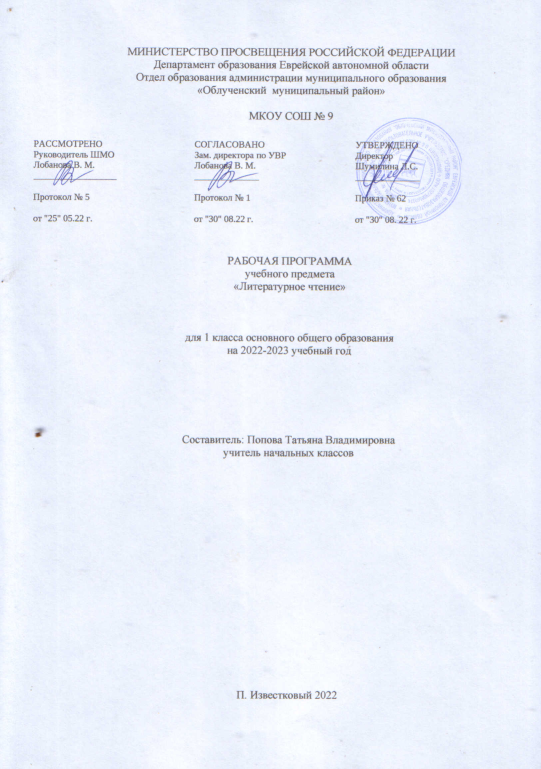 ПОЯСНИТЕЛЬНАЯ ЗАПИСКАРабочая программа учебного предмета «Литературное чтение» для обучающихся 1 класса на уровне начального общего образования составлена на основе Требований к результатам освоения программы начального общего образования Федерального государственного образовательного стандарта начального общего образования (далее — ФГОС НОО), а также ориентирована на целевые приоритеты духовно-нравственного развития, воспитания и социализации обучающихся, сформулированные в Примерной программе воспитания.ОБЩАЯ ХАРАКТЕРИСТИКА УЧЕБНОГО ПРЕДМЕТА "ЛИТЕРАТУРНОЕ ЧТЕНИЕ"«Литературное чтение» — один из ведущих предметов начальной школы, который обеспечивает, наряду с достижением предметных результатов, становление базового умения, необходимого для успешного изучения других предметов и дальнейшего обучения, читательской грамотности и закладывает основы интеллектуального, речевого, эмоционального, духовно-нравственного развития младших школьников. Курс «Литературное чтение» призван ввести ребёнка в мир художественной литературы, обеспечить формирование навыков смыслового чтения, способов и приёмов работы с различными видами текстов и книгой, знакомство с детской литературой и с учётом этого направлен на общее и литературное развитие младшего школьника, реализацию творческих способностей обучающегося, а также на обеспечение преемственности в изучении систематического курса литературы.Содержание учебного предмета «Литературное чтение» раскрывает следующие направления литературного образования младшего школьника: речевая и читательская деятельности, круг чтения, творческая деятельность.В основу отбора произведений положены общедидактические принципы обучения: соответствие возрастным возможностям и особенностям восприятия младшим школьником фольклорных произведений и литературных текстов; представленность в произведениях нравственно-эстетических ценностей, культурных традиций народов России, отдельных произведений выдающихся представителей мировой детской литературы; влияние прослушанного (прочитанного) произведения на эмоционально-эстетическое развитие обучающегося, на совершенствование его творческих способностей. При отборе произведений для слушания и чтения учитывались преемственные связи с дошкольным опытом знакомства с произведениями фольклора, художественными произведениями детской литературы, а также перспективы изучения предмета «Литература» в основной школе.Важным принципом отбора содержания предмета «Литературное чтение» является представленность разных жанров, видов и стилей произведений, обеспечивающих формирование функциональной литературной грамотности младшего школьника, а также возможность достижения метапредметных результатов, способности обучающегося воспринимать различные учебные тексты при изучении других предметов учебного плана начальной школы.Планируемые результаты включают личностные, метапредметные результаты за период обучения, а также предметные достижения младшего школьника за каждый год обучения в начальной школе.Предмет «Литературное чтение» преемственен по отношению к предмету «Литература», который изучается в основной школе.Освоение программы по предмету «Литературное чтение» в 1 классе начинается вводным интегрированным курсом «Обучение грамоте» (180ч.: 100ч. предмета «Русский язык» и 80 ч. предмета «Литературное чтение»). После периода обучения грамоте начинается раздельное изучение предметов «Русский язык» и «Литературное чтение», на курс «Литературное чтение» в 1 классе отводится не менее 10 учебных недель, суммарно 132 часаЦЕЛИ ИЗУЧЕНИЯ УЧЕБНОГО ПРЕДМЕТА "ЛИТЕРАТУРНОЕ ЧТЕНИЕ"Приоритетная цель обучения литературному чтению — становление грамотного читателя, мотивированного к использованию читательской деятельности как средства самообразования и саморазвития, осознающего роль чтения в успешности обучения и повседневной жизни, эмоционально откликающегося на прослушанное или прочитанное произведение. Приобретённые младшими школьниками знания, полученный опыт решения учебных задач, а также сформированность предметных и универсальных действий в процессе изучения предмета«Литературное чтение» станут фундаментом обучения в основном звене школы, а также будут востребованы в жизни.Достижение заявленной цели определяется особенностями курса литературного чтения и решением следующих задач:формирование у младших школьников положительной мотивации к систематическому чтению и слушанию художественной литературы и произведений устного народного творчества;достижение необходимого для продолжения образования уровня общего речевого развития;осознание значимости художественной литературы и произведений устного народного творчества для всестороннего развития личности человека;первоначальное представление о многообразии жанров художественных произведений и произведений устного народного творчества;овладение элементарными умениями анализа и интерпретации текста, осознанного использования при анализе текста изученных литературных понятий: прозаическая и стихотворная речь; жанровое разнообразие произведений (общее представление о жанрах); устное народное творчество, малые жанры фольклора (считалки, пословицы, поговорки, загадки, фольклорная сказка); басня (мораль, идея, персонажи); литературная сказка, рассказ; автор; литературный герой; образ; характер; тема; идея; заголовок и содержание; композиция; сюжет; эпизод, смысловые части; стихотворение (ритм, рифма); средства художественной выразительности (сравнение, эпитет, олицетворение);овладение техникой смыслового чтения вслух (правильным плавным чтением, позволяющим понимать смысл прочитанного, адекватно воспринимать чтение слушателями).СОДЕРЖАНИЕ УЧЕБНОГО ПРЕДМЕТАСказка фольклорная (народная) и литературная (авторская). Восприятие текста произведений художественной литературы и устного народного творчества (не менее четырёх произведений). Фольклорная и литературная (авторская) сказка: сходство и различия. Реальность и волшебство в сказке. Событийная сторона сказок: последовательность событий в фольклорной (народной) и литературной (авторской) сказке. Отражение сюжета в иллюстрациях. Герои сказочных произведений. Нравственные ценности и идеи, традиции, быт, культура в русских народных и литературных (авторских) сказках, поступки, отражающие нравственные качества (отношение к природе, людям, предметам).Произведения о детях и для детей. Понятие «тема произведения» (общее представление): чему посвящено, о чём рассказывает. Главная мысль произведения: его основная идея (чему учит? какие качества воспитывает?). Произведения одной темы, но разных жанров: рассказ, стихотворение, сказка (общее представление на примере не менее шести произведений К. Д. Ушинского, Л. Н. Толстого, В. Г. Сутеева, Е. А. Пермяка, В. А. Осеевой, А. Л. Барто, Ю. И. Ермолаева, Р. С. Сефа, С. В. Михалкова, В. Д. Берестова, В. Ю. Драгунского и др.). Характеристика героя произведения, общая оценка поступков. Понимание заголовка произведения, его соотношения с содержанием произведения и его идеей. Осознание нравственно-этических понятий: друг, дружба, забота, труд, взаимопомощь.Произведения о родной природе. Восприятие и самостоятельное чтение поэтических произведений о природе (на примере трёх-четырёх	доступных произведений	А. С. Пушкина, Ф. И. Тютчева, А. К. Толстого, С. А.Есенина, А. Н. Плещеева, Е. А. Баратынского, И. С. Никитина, Е. Ф. Трутневой, А. Л. Барто, С. Я. Маршака и др.). Тема поэтических произведений: звуки и краски природы, времена года, человек и природа; Родина, природа родного края. Особенности стихотворной речи, сравнение с прозаической: рифма, ритм (практическое ознакомление). Настроение, которое рождает поэтическое произведение. Отражение нравственной идеи в произведении: любовь к Родине, природе родного края. Иллюстрация к произведению как отражение эмоционального отклика на произведение.Выразительное чтение поэзии. Роль интонации при выразительном чтении. Интонационный рисунок выразительного чтения: ритм, темп, сила голоса.Устное народное творчество — малые фольклорные жанры (не менее шести произведений). Многообразие малых жанров устного народного творчества: потешка, загадка, пословица, их назначение (веселить, потешать, играть, поучать). Особенности разных малых фольклорных жанров. Потешка — игровой народный фольклор. Загадки — средство воспитания живости ума, сообразительности. Пословицы — проявление народной мудрости, средство воспитания понимания жизненных правил.Произведения о братьях наших меньших (трёх-четырёх авторов по выбору). Животные — герои произведений. Цель и назначение произведений о взаимоотношениях человека и животных — воспитание добрых чувств и бережного отношения к животным. Виды текстов: художественный и научно-познавательный, их сравнение. Характеристика героя: описание его внешности, поступки, речь, взаимоотношения с другими героями произведения. Авторское отношение к герою. Осознаниенравственно-этических понятий: любовь и забота о животных.Произведения о маме. Восприятие и самостоятельное чтение разножанровых произведений о маме (не менее одного автора по выбору, на примере доступных произведений Е. А. Благининой, А. Л. Барто, Н. Н. Бромлей, А. В. Митяева, В. Д. Берестова, Э. Э. Мошковской, Г. П. Виеру, Р. С. Сефа и др.). Осознание нравственно-этических понятий: чувство любви как привязанность одного человека к другому (матери к ребёнку, детей к матери, близким), проявление любви и заботы о родных людях.Фольклорные и авторские произведения о чудесах и фантазии (не менее трёх произведений). Способность автора произведения замечать чудесное в каждом жизненном проявлении, необычное в обыкновенных явлениях окружающего мира. Сочетание в произведении реалистических событий с необычными, сказочными, фантастическими.Библиографическая культура (работа с детской книгой). Представление о том, что книга — источник необходимых знаний. Обложка, оглавление, иллюстрации — элементы ориентировки в книге. Умение использовать тематический каталог при выборе книг в библиотеке.ПЛАНИРУЕМЫЕ ОБРАЗОВАТЕЛЬНЫЕ РЕЗУЛЬТАТЫИзучение литературного чтения в 1 классе направлено на достижение обучающимися личностных, метапредметных и предметных результатов освоения учебного предмета.ЛИЧНОСТНЫЕ РЕЗУЛЬТАТЫЛичностные результаты освоения программы предмета «Литературное чтение» достигаются в процессе единства учебной и воспитательной деятельности, обеспечивающей позитивную динамику развития личности младшего школьника, ориентированную на процессы самопознания, саморазвития и самовоспитания. Личностные результаты освоения программы предмета «Литературное чтение» отражают освоение младшими школьниками социально значимых норм и отношений, развитие позитивного отношения обучающихся к общественным, традиционным, социокультурным и духовно- нравственным ценностям, приобретение опыта применения сформированных представлений и отношений на практике.Гражданско-патриотическое воспитание:становление ценностного отношения к своей Родине — России, малой родине, проявление интереса к изучению родного языка, истории и культуре Российской Федерации, понимание естественной связи прошлого и настоящего в культуре общества;осознание своей этнокультурной и российской гражданской идентичности, сопричастности к прошлому, настоящему и будущему своей страны и родного края, проявление уважения к традициям и культуре своего и других народов в процессе восприятия и анализа произведений выдающихся представителей русской литературы и творчества народов России;первоначальные представления о человеке как члене общества, о правах и ответственности, уважении и достоинстве человека, о нравственно-этических нормах поведения и правилах межличностных отношений.Духовно-нравственное воспитание:освоение опыта человеческих взаимоотношений, признаки индивидуальности каждого человека, проявление сопереживания, уважения, любви, доброжелательности и других моральных качеств к родным, близким и чужим людям, независимо от их национальности, социального статуса, вероисповедания;осознание этических понятий, оценка поведения и поступков персонажей художественных произведений в ситуации нравственного выбора;выражение своего видения мира, индивидуальной позиции посредством накопления и систематизации литературных впечатлений, разнообразных по эмоциональной окраске;неприятие любых форм поведения, направленных на причинение физического и морального вреда другим людямЭстетическое воспитание:проявление уважительного отношения и интереса к художественной культуре, к различным видам искусства, восприимчивость к разным видам искусства, традициям и творчеству своего и других народов, готовность выражать своё отношение в разных видах художественной деятельности;приобретение эстетического опыта слушания, чтения и эмоционально-эстетической оценкипроизведений фольклора и художественной литературы;понимание образного языка художественных произведений, выразительных средств, создающих художественный образ.Физическое воспитание, формирование культуры здоровья эмоционального благополучия:соблюдение правил здорового и безопасного (для себя и других людей) образа жизни в окружающей среде (в том числе информационной);бережное отношение к физическому и психическому здоровью.Трудовое воспитание:осознание ценности труда в жизни человека и общества, ответственное потребление и бережное отношение к результатам труда, навыки участия в различных видах трудовой деятельности, интерес к различным профессиям.Экологическое воспитание:бережное отношение к природе, осознание проблем взаимоотношений человека и животных, отражённых в литературных произведениях;неприятие действий, приносящих ей вред.Ценности научного познания:ориентация в деятельности на первоначальные представления о научной картине мира, понимание важности слова как средства создания словесно-художественного образа, способа выражения мыслей, чувств, идей автора;овладение смысловым чтением для решения различного уровня учебных и жизненных задач;потребность в самостоятельной читательской деятельности, саморазвитии средствами литературы, развитие познавательного интереса, активности, инициативности, любознательности и самостоятельности в познании произведений фольклора и художественной литературы, творчества писателей.МЕТАПРЕДМЕТНЫЕ РЕЗУЛЬТАТЫВ результате изучения предмета «Литературное чтение» в начальной школе у обучающихся будут сформированы познавательные универсальные учебные действия:базовые логические действия:сравнивать произведения по теме, главной мысли (морали), жанру, соотносить произведение и его автора, устанавливать основания для сравнения произведений, устанавливать аналогии;объединять произведения по жанру, авторской принадлежности;определять существенный признак для классификации, классифицировать произведения по темам, жанрам и видам;находить закономерности и противоречия при анализе сюжета (композиции), восстанавливать нарушенную последовательность событий (сюжета), составлять аннотацию, отзыв по предложенному алгоритму;выявлять недостаток информации для решения учебной (практической) задачи на основе предложенного алгоритма;устанавливать причинно-следственные связи в сюжете фольклорного и художественноготекста, при составлении плана, пересказе текста, характеристике поступков героев;базовые исследовательские действия:определять разрыв между реальным и желательным состоянием объекта (ситуации) на основе предложенных учителем вопросов;формулировать с помощью учителя цель, планировать изменения объекта, ситуации;сравнивать несколько вариантов решения задачи, выбирать наиболее подходящий (на основе предложенных критериев);проводить по предложенному плану опыт, несложное исследование по установлению особенностей объекта изучения и связей между объектами (часть — целое, причина — следствие);формулировать выводы и подкреплять их доказательствами на основе результатов проведённого наблюдения (опыта, классификации, сравнения, исследования);прогнозировать возможное развитие процессов, событий и их последствия в аналогичных или сходных ситуациях;работа с информацией:выбирать источник получения информации;согласно заданному алгоритму находить в предложенном источнике информацию, представленную в явном виде;распознавать достоверную и недостоверную информацию самостоятельно или на основании предложенного учителем способа её проверки;соблюдать с помощью взрослых (учителей, родителей (законных представителей) правила информационной безопасности при поиске информации в сети Интернет;анализировать и создавать текстовую, видео, графическую, звуковую информацию в соответствии с учебной задачей;самостоятельно создавать схемы, таблицы для представления информации.К концу обучения в начальной школе у обучающегося формируются коммуникативныеуниверсальные учебные действия:общение:воспринимать и формулировать суждения, выражать эмоции в соответствии с целями и условиями общения в знакомой среде;проявлять уважительное отношение к собеседнику, соблюдать правила ведения диалога и дискуссии;признавать возможность существования разных точек зрения;корректно и аргументированно высказывать своё мнение;строить речевое высказывание в соответствии с поставленной задачей;создавать устные и письменные тексты (описание, рассуждение, повествование);готовить небольшие публичные выступления;подбирать иллюстративный материал (рисунки, фото, плакаты) к тексту выступления.К концу обучения в начальной школе у обучающегося формируются регулятивные универсальные учебные действия:самоорганизация:планировать действия по решению учебной задачи для получения результата;выстраивать последовательность выбранных действий;самоконтроль:устанавливать причины успеха/неудач учебной деятельности;корректировать свои учебные действия для преодоления ошибок.Совместная деятельность:формулировать краткосрочные и долгосрочные цели (индивидуальные с учётом участия в коллективных задачах) в стандартной (типовой) ситуации на основе предложенного формата планирования, распределения промежуточных шагов и сроков;принимать цель совместной деятельности, коллективно строить действия по её достижению: распределять роли, договариваться, обсуждать процесс и результат совместной работы;проявлять готовность руководить, выполнять поручения, подчиняться;ответственно выполнять свою часть работы;оценивать свой вклад в общий результат;выполнять совместные проектные задания с опорой на предложенные образцы.ПРЕДМЕТНЫЕ РЕЗУЛЬТАТЫПредметные результаты освоения программы начального общего образования по учебному предмету «Литературное чтение» отражают специфику содержания предметной области, ориентированы на применение знаний, умений и навыков обучающимися в различных учебных ситуациях и жизненных условиях и представлены по годам обучения.К концу обучения в первом классе обучающийся научится:понимать ценность чтения для решения учебных задач и применения в различных жизненных ситуациях: отвечать на вопрос о важности чтения для личного развития, находить в художественных произведениях отражение нравственных ценностей, традиций, быта разных народов;владеть техникой слогового плавного чтения с переходом на чтение целыми словами, читать осознанно вслух целыми словами без пропусков и перестановок букв и слогов доступные для восприятия и небольшие по объёму произведения в темпе не менее 30 слов в минуту (без отметочного оценивания);читать наизусть с соблюдением орфоэпических и пунктуационных норм не менее 2 стихотворений о Родине, о детях, о семье, о родной природе в разные времена года;различать прозаическую (нестихотворную) и стихотворную речь;различать и называть отдельные жанры фольклора (устного народного творчества) и художественной литературы (загадки, пословицы, потешки, сказки (фольклорные и литературные), рассказы, стихотворения);понимать содержание прослушанного/прочитанного произведения: отвечать на вопросы по фактическому содержанию произведения;владеть элементарными умениями анализа текста прослушанного/прочитанного произведения: определять последовательность событий в произведении, характеризовать поступки (положительные или отрицательные) героя, объяснять значение незнакомого слова с использованием словаря;участвовать в обсуждении прослушанного/прочитанного произведения: отвечать на вопросы о впечатлении от произведения, использовать в беседе изученные литературные понятия (автор, герой, тема, идея, заголовок, содержание произведения), подтверждать свой ответ примерами из текста;пересказывать (устно) содержание произведения с соблюдением последовательности событий, с опорой на предложенные ключевые слова, вопросы, рисунки, предложенный план;читать по ролям с соблюдением норм произношения, расстановки ударения;составлять высказывания по содержанию произведения (не менее 3 предложений) по заданному алгоритму;сочинять небольшие тексты по предложенному началу и др. (не менее 3 предложений);ориентироваться в книге/учебнике по обложке, оглавлению, иллюстрациям;выбирать книги для самостоятельного чтения по совету взрослого и с учётом рекомендательного списка, рассказывать о прочитанной книге по предложенному алгоритму;обращаться к справочной литературе для получения дополнительной информации в соответствии с учебной задачей.ТЕМАТИЧЕСКОЕ ПЛАНИРОВАНИЕПОУРОЧНОЕ ПЛАНИРОВАНИЕУЧЕБНО-МЕТОДИЧЕСКОЕ ОБЕСПЕЧЕНИЕ ОБРАЗОВАТЕЛЬНОГО ПРОЦЕССАОБЯЗАТЕЛЬНЫЕ УЧЕБНЫЕ МАТЕРИАЛЫ ДЛЯ УЧЕНИКААзбука. 1 класс. Учеб. для общеобразоват. организаций. В 2 ч. / [В. Г. Горецкий, В. А. Кирюшкин, Л. А. Виноградская, М. В. Бойкина]. — М.: Просвещение, 2012.Климанова Л.Ф., Горецкий В.Г., Голованова М.В. и другие, Литературное чтение (в 2 частях). Учебник. 1класс. Акционерное общество «Издательство «Просвещение», 2012 годаМЕТОДИЧЕСКИЕ МАТЕРИАЛЫ ДЛЯ УЧИТЕЛЯАзбука. 1 класс. Учеб. для общеобразоват. организаций. В 2 ч. / [В. Г. Горецкий, В. А. Кирюшкин, Л. А. Виноградская, М. В. Бойкина]. — М.: Просвещение, 2017.ЦИФРОВЫЕ ОБРАЗОВАТЕЛЬНЫЕ РЕСУРСЫ И РЕСУРСЫ СЕТИ ИНТЕРНЕТ«Российская электронная школа»; «Учи.ру» https://uchi.ru/ (интерактивная образовательная онлайн-платформа); онлайн-сервис Яндекс.Учебник; «Якласс» https://www.yaklass.ru/ (платформа электронного образования для школ)МАТЕРИАЛЬНО-ТЕХНИЧЕСКОЕ ОБЕСПЕЧЕНИЕ ОБРАЗОВАТЕЛЬНОГО ПРОЦЕССАУЧЕБНОЕ ОБОРУДОВАНИЕМультимедийный проектор Компьютер; лента букв.ОБОРУДОВАНИЕ ДЛЯ ПРОВЕДЕНИЯ ДЕМОНСТРАЦИЙКомпьютер, телевизор.Лента букв.УЧЕБНО-МЕТОДИЧЕСКОЕ ОБЕСПЕЧЕНИЕ ОБРАЗОВАТЕЛЬНОГО ПРОЦЕССАОБЯЗАТЕЛЬНЫЕ УЧЕБНЫЕ МАТЕРИАЛЫ ДЛЯ УЧЕНИКАКлиманова Л.Ф., Горецкий В.Г., Голованова М.В. и другие, Литературное чтение (в 2 частях). Учебник. 1класс. Акционерное общество «Издательство «Просвещение»;МЕТОДИЧЕСКИЕ МАТЕРИАЛЫ ДЛЯ УЧИТЕЛЯБойкина М. В., Илюшин Л. С., Галактионова Т. Г. и др. Литературное чтение. Поурочные разработки. ЦИФРОВЫЕ ОБРАЗОВАТЕЛЬНЫЕ РЕСУРСЫ И РЕСУРСЫ СЕТИ ИНТЕРНЕТУрок «Здравствуй, школа». Звуки в окружающем мире» (РЭШ) https://resh.edu.ru/subject/lesson/3766/start/282692/ Пословицы и поговорки об учебе (MAAM.ру)https://www.maam.ru/detskijsad/kartoteka-poslovic-i-pogovorok-ob-uchebe-znanijah-dlja-nachalnoi-shkoly.html Этикет школьника, правила поведения в школе (MAAM.ру) https://www.maam.ru/detskijsad/klasnyi-chas-shkolnyi-yetiket.html  Урок «Слово» (РЭШ) https://resh.edu.ru/subject/lesson/6248/start/285224/ Урок «Что такое предложение?» (РЭШ) https://resh.edu.ru/subject/lesson/3615/start/213654/  Урок «Связь слов в предложении. Вежливые слова» (РЭШ) https://resh.edu.ru/subject/lesson/6418/start/284889/ Урок «Что такое лексическое значение слова?» (РЭШ) https://resh.edu.ru/subject/lesson/6423/start/180284/ Урок «Как определить ударный слог?» (РЭШ) https://resh.edu.ru/subject/lesson/4220/start/201891/  Урок «Азбука» – первая учебная книга» (РЭШ) https://resh.edu.ru/subject/lesson/5072/start/222521/  Урок «Азбука – к мудрости ступенька. Устная и письменная речь. Гласные и согласные звуки. Слог- слияние. Звук [а]. Буква А, а» (РЭШ) https://resh.edu.ru/subject/lesson/6436/start/178898/ Урок «Кто скоро помог, тот дважды помог. Звук [о]. Буква О, о» (РЭШ) https://resh.edu.ru/subject/lesson/3754/start/273872/ Урок «Нет друга – ищи, а нашёл – береги. Звук [и]. Буква И, и» (РЭШ) https://resh.edu.ru/subject/lesson/6199/start/285297/ Урок «Не стыдно не знать, стыдно не учиться. Звук [ы]. Буква Ы» (РЭШ) https://resh.edu.ru/subject/lesson/6437/start/285318/ Урок «Учение – путь к уменью. Звук [у]. Буква У, у» (РЭШ) https://resh.edu.ru/subject/lesson/3544/start/285341/ Урок «Труд кормит, а лень портит. Звуки [н], [н’]. Буква Н, н» (РЭШ) https://resh.edu.ru/subject/lesson/3756/start/285361/ Урок «Старый друг лучше новых двух. Звуки [с], [с’]. Буква С, с» (РЭШ) https://resh.edu.ru/subject/lesson/3757/start/293727/ Урок «Каков мастер, такова и работа. Звуки [к], [к’]. Буква К, к» (РЭШ) https://resh.edu.ru/subject/lesson/6438/start/285384/ Урок «А.С. Пушкин. Сказки. Звуки [т], [т’]. Буква Т, т» (РЭШ) https://resh.edu.ru/subject/lesson/3835/start/271606/ Урок «К.И. Чуковский. Сказки. Буква Л, л» (РЭШ) https://resh.edu.ru/subject/lesson/4128/start/285408/   Урок «А.С.Пушкин «Сказка о рыбаке и рыбке». Звуки [Р], [Р']. Буква Р, р» (РЭШ) https://resh.edu.ru/subject/lesson/6457/start/285427/ Урок «Век живи – век учись. Звуки [в], [в’]. Буква В, в» (РЭШ) https://resh.edu.ru/subject/lesson/4140/start/285447/ Урок «Русская народная сказка. Звуки [й’э], [’э]. Буква Е, е» (РЭШ) https://resh.edu.ru/subject/lesson/3526/start/285466/ Урок «Красуйся, град Петров! Звуки [п], [п’]. Буква П, п» (РЭШ) https://resh.edu.ru/subject/lesson/6460/start/285485/ Урок «Москва – столица России. Звуки [м], [м’]. Буква М, м» (РЭШ) https://resh.edu.ru/subject/lesson/3495/start/303967/ Урок «О братьях наших меньших. Звуки [з], [з’]. Буква З, з» (РЭШ) https://resh.edu.ru/subject/lesson/3837/start/304038/ Урок «А. С. Пушкин. «Сказка о царе Салтане».Звуки [б], [б’]. Буква Б, б» (РЭШ) https://resh.edu.ru/subject/lesson/6459/start/180605/  Урок «Терпенье и труд всё перетрут. Звуки [д], [д’]. Буква Д, д» (РЭШ) https://resh.edu.ru/subject/lesson/3855/start/180636/ Урок «Россия – родина моя. Звуки [й’а], [’а]. Буква Я, я» (РЭШ) https://resh.edu.ru/subject/lesson/6064/start/285528/ Урок «Не делай другим того, чего себе не пожелаешь. Звуки [Г][Г']. Буква Г, г» (РЭШ) https://resh.edu.ru/subject/lesson/6441/start/222571/ Урок «Делу время – потехе час. Звук [ч’]. Буква Ч, ч» (РЭШ) https://resh.edu.ru/subject/lesson/3856/start/285547/ Урок «Красна птица опереньем, а человек уменьем. Буква Ь» (РЭШ) https://resh.edu.ru/subject/lesson/6450/start/285567/ Урок «Мало уметь читать, надо уметь думать. Звук [ш]. Буква Ш ш. ШИ пиши с буквой И» (РЭШ) https://resh.edu.ru/subject/lesson/6442/start/285587/ Урок «Где дружбой дорожат, там враги дрожат. Звук [ж]. Буква Ж ж. ЖИ пиши с буквой И» (РЭШ) https://resh.edu.ru/subject/lesson/6443/start/285610/ Урок «Люби всё живое. Звуки [й’о], [’о]. Буква Ё, ё» (РЭШ) https://resh.edu.ru/subject/lesson/6200/start/285629/ Урок «Жить – Родине служить.Звук [й’]. Буква Й, й» (РЭШ) https://resh.edu.ru/subject/lesson/3857/start/285648/  Урок «Без труда хлеб не родится никогда. Звуки [х], [х’]. Буква Х, х» (РЭШ) https://resh.edu.ru/subject/lesson/6444/start/285668/ Урок «С. Я. Маршак. «Сказка о глупом мышонке». Звуки [й’у], [’у]. Буква Ю, ю» (РЭШ) https://resh.edu.ru/subject/lesson/6445/start/285688/ Урок «Делу время – потехе час.Звук [ц]. Буква Ц, ц» (РЭШ) https://resh.edu.ru/subject/lesson/3865/start/285707/  Урок «Как человек научился летать. Звук [э]. Буква Э, э» (РЭШ) https://resh.edu.ru/subject/lesson/6446/start/285726/ Урок «Русская народная сказка «По щучьему велению». Звук [щ’]. Буква Щ, щ» (РЭШ) https://resh.edu.ru/subject/lesson/6447/start/285745/ Урок «Играют волны, ветер свищет… Звуки [ф], [ф’]. Буква Ф, ф» (РЭШ)https://resh.edu.ru/subject/lesson/3870/start/181084/ Урок «В тесноте, да не в обиде. Буквы Ь, Ъ» (РЭШ) https://resh.edu.ru/subject/lesson/6448/start/285966/  Урок «С. Маршак «Автобус номер двадцать шесть. Знакомство с алфавитом» (РЭШ) https://resh.edu.ru/subject/lesson/6451/start/285871/ Урок «К.И. Чуковский «Путаница», «Радость» (РЭШ) https://resh.edu.ru/subject/lesson/4256/start/199025/ Урок «Евгений Чарушин «Теремок» (РЭШ) https://resh.edu.ru/subject/lesson/3881/start/293771/   Урок «А. С. Пушкин. Отрывки из произведений» (РЭШ) https://resh.edu.ru/subject/lesson/3893/start/285896/ Урок «Ю. Ермолаев. «Лучший друг». Е. Благинина. «Подарок». В. Орлов. «Кто первый?»» (РЭШ) https://resh.edu.ru/subject/lesson/4194/start/286050/ Урок «Г. Кружков. «РРРЫ!». Н. Артюхова. «Саша-дразнилка» (РЭШ) https://resh.edu.ru/subject/lesson/3915/start/285990/ Урок «Сергей Михалков «Бараны» Р. Сеф «Совет» (РЭШ) https://resh.edu.ru/subject/lesson/4069/start/286070/ Урок «В. Осеева. «Плохо». В. Лунин. «Никого не обижай» (РЭШ) https://resh.edu.ru/subject/lesson/4057/start/195747/ Урок «Ю. Ермолаев. «Лучший друг». Е. Благинина. «Подарок». В. Орлов. «Кто первый?»» (РЭШ) https://resh.edu.ru/subject/lesson/4194/start/286050/ Урок «Г. Кружков. «РРРЫ!». Н. Артюхова. «Саша-дразнилка» (РЭШ) https://resh.edu.ru/subject/lesson/3915/start/285990/ Урок «Сергей Михалков «Бараны» Р. Сеф «Совет» (РЭШ) https://resh.edu.ru/subject/lesson/4069/start/286070/ Урок «В. Осеева. «Плохо». В. Лунин. «Никого не обижай» (РЭШ) https://resh.edu.ru/subject/lesson/4057/start/195747/ Урок «Загадки, песенки, потешки» (РЭШ) https://resh.edu.ru/subject/lesson/3892/start/293791/  Урок «Загадки» (internetурок) https://interneturok.ru/lesson/chtenie/1-klass/chas-potehi/zagadki  Урок «С. Михалков. «Трезор». Р. Сеф. «Кто любит собак» (РЭШ) https://resh.edu.ru/subject/lesson/4177/start/286111/ Урок «М. Пляцковский. «Цап Царапыч». Г. Сапгир. «Кошка». Научно-познавательный текст о кошках. Д. Хармс. «Храбрый ёж». Н. Сладков. «Лисица и ёж» (РЭШ) https://resh.edu.ru/subject/lesson/6465/start/141289/ Урок «Берестов. «Лягушата». Научно-познавательный текст о лягушатах. С. Аксаков. «Гнездо». Проверьте себя и оцените свои достижения» (РЭШ) https://resh.edu.ru/subject/lesson/4179/start/304111/  Урок «Е. Благинина «Посидим в тишине». Э. Мошковская «Я маму мою обидел» (РЭШ) https://resh.edu.ru/subject/lesson/5070/start/187430/ Урок «И. Токмакова «Мы играли в хохотушки». Я. Тайц. «Волк» (РЭШ) https://resh.edu.ru/subject/lesson/6463/start/222663/ Урок «И. Пивоварова. «Кулинаки-пулинаки». О. Григорьев. «Стук». И. Токмакова. «Разговор Лютика и Жучка» (РЭШ) https://resh.edu.ru/subject/lesson/4176/start/222685/ Урок «Английские народные песенки из книги «Рифмы Матушки Гусыни» (РЭШ) https://resh.edu.ru/subject/lesson/4158/start/293810/ Урок «Чтение в нашей жизни» (РЭШ) https://resh.edu.ru/subject/lesson/3869/start/285784/№п/пНаименование разделов и тем программыКол-во часовКонтр. работыПракт. работыВиды деятельностиВиды деятельностиВиды, формы контроляЭлектронные (цифровые)образовательные ресурсыЭлектронные (цифровые)образовательные ресурсыОБУЧЕНИЕ ГРАМОТЕОБУЧЕНИЕ ГРАМОТЕОБУЧЕНИЕ ГРАМОТЕОБУЧЕНИЕ ГРАМОТЕОБУЧЕНИЕ ГРАМОТЕОБУЧЕНИЕ ГРАМОТЕОБУЧЕНИЕ ГРАМОТЕОБУЧЕНИЕ ГРАМОТЕОБУЧЕНИЕ ГРАМОТЕРаздел 1 Развитие речиРаздел 1 Развитие речиРаздел 1 Развитие речиРаздел 1 Развитие речиРаздел 1 Развитие речиРаздел 1 Развитие речиРаздел 1 Развитие речиРаздел 1 Развитие речиРаздел 1 Развитие речи1.1.Понимание текста при его прослушивании и при самостоятельном чтении вслух500Работа с серией сюжетных картинок, выстроенных в правильной последовательности: анализ изображённых событий, обсуждение сюжета, составление устного рассказа с опорой на картинки;Работа с серией сюжетных картинок, выстроенных в правильной последовательности: анализ изображённых событий, обсуждение сюжета, составление устного рассказа с опорой на картинки;Устный опросУрок «Здравствуй, школа». Звуки в окружающем мире» (РЭШ) https://resh.edu.ru/subject/lesson/3766/start/282692/Пословицы и поговорки об учебе (MAAM.ру)https://www.maam.ru/detskijsad/kartoteka-poslovic-i-pogovorok-ob-uchebe-znanijah-dlja-nachalnoi-shkoly.htmlЭтикет школьника, правила поведения в школе (MAAM.ру)https://www.maam.ru/detskijsad/klasnyi-chas-shkolnyi-yetiket.htmlУрок «Здравствуй, школа». Звуки в окружающем мире» (РЭШ) https://resh.edu.ru/subject/lesson/3766/start/282692/Пословицы и поговорки об учебе (MAAM.ру)https://www.maam.ru/detskijsad/kartoteka-poslovic-i-pogovorok-ob-uchebe-znanijah-dlja-nachalnoi-shkoly.htmlЭтикет школьника, правила поведения в школе (MAAM.ру)https://www.maam.ru/detskijsad/klasnyi-chas-shkolnyi-yetiket.htmlИтого по разделу:5Раздел 2. Слово и предложениеРаздел 2. Слово и предложениеРаздел 2. Слово и предложениеРаздел 2. Слово и предложениеРаздел 2. Слово и предложениеРаздел 2. Слово и предложениеРаздел 2. Слово и предложениеРаздел 2. Слово и предложениеРаздел 2. Слово и предложениеРаздел 2. Слово и предложение2.1.Различение слова и предложения. Работа с предложением: выделение слов, изменение их порядка, распространение предложения.100Совместная работа: придумывание предложения с заданным словом; Игровое упражнение «Снежный ком»: распространение предложений с добавлением слова по цепочке;Игра «Живые слова» (дети играют роль слов в предложении, идёт перестановка слов в предложении, прочтение получившегося);Совместная работа: придумывание предложения с заданным словом; Игровое упражнение «Снежный ком»: распространение предложений с добавлением слова по цепочке;Игра «Живые слова» (дети играют роль слов в предложении, идёт перестановка слов в предложении, прочтение получившегося);Устный  опросУрок «Слово» (РЭШ) https://resh.edu.ru/subject/lesson/6248/start/285224/Урок «Что такое предложение?» (РЭШ) https://resh.edu.ru/subject/lesson/3615/start/213654/Урок «Связь слов в предложении. Вежливые слова» (РЭШ) https://resh.edu.ru/subject/lesson/6418/start/284889/Урок «Что такое лексическое значение слова?» (РЭШ) https://resh.edu.ru/subject/lesson/6423/start/180284/Урок «Слово» (РЭШ) https://resh.edu.ru/subject/lesson/6248/start/285224/Урок «Что такое предложение?» (РЭШ) https://resh.edu.ru/subject/lesson/3615/start/213654/Урок «Связь слов в предложении. Вежливые слова» (РЭШ) https://resh.edu.ru/subject/lesson/6418/start/284889/Урок «Что такое лексическое значение слова?» (РЭШ) https://resh.edu.ru/subject/lesson/6423/start/180284/2.2.Различение слова и обозначаемого им предмета. Восприятие слова как объекта изучения, материала для анализа.100Учебный диалог «Что можно сделать с предметом, а что можно сделать со словом, называющим этот предмет?», участие в диалоге помогает первоклассникам начать различать слово и обозначаемый им предмет;Учебный диалог «Что можно сделать с предметом, а что можно сделать со словом, называющим этот предмет?», участие в диалоге помогает первоклассникам начать различать слово и обозначаемый им предмет;Устный опросУрок «Слово» (РЭШ) https://resh.edu.ru/subject/lesson/6248/start/285224/Урок «Что такое предложение?» (РЭШ) https://resh.edu.ru/subject/lesson/3615/start/213654/Урок «Связь слов в предложении. Вежливые слова» (РЭШ) https://resh.edu.ru/subject/lesson/6418/start/284889/Урок «Что такое лексическое значение слова?» (РЭШ) https://resh.edu.ru/subject/lesson/6423/start/180284/Урок «Слово» (РЭШ) https://resh.edu.ru/subject/lesson/6248/start/285224/Урок «Что такое предложение?» (РЭШ) https://resh.edu.ru/subject/lesson/3615/start/213654/Урок «Связь слов в предложении. Вежливые слова» (РЭШ) https://resh.edu.ru/subject/lesson/6418/start/284889/Урок «Что такое лексическое значение слова?» (РЭШ) https://resh.edu.ru/subject/lesson/6423/start/180284/2.3.Наблюдение над значением слова. Активизация и расширение словарного запаса. Включение словв предложение.100Моделирование предложения: определение количества слов в предложении и обозначение каждого слова полоской;Самостоятельная работа: определение количества слов в предложении, обозначение слов полосками;Моделирование предложения: определение количества слов в предложении и обозначение каждого слова полоской;Самостоятельная работа: определение количества слов в предложении, обозначение слов полосками;Устный опросУрок «Слово» (РЭШ) https://resh.edu.ru/subject/lesson/6248/start/285224/Урок «Что такое предложение?» (РЭШ) https://resh.edu.ru/subject/lesson/3615/start/213654/Урок «Связь слов в предложении. Вежливые слова» (РЭШ) https://resh.edu.ru/subject/lesson/6418/start/284889/Урок «Что такое лексическое значение слова?» (РЭШ) https://resh.edu.ru/subject/lesson/6423/start/180284/Урок «Слово» (РЭШ) https://resh.edu.ru/subject/lesson/6248/start/285224/Урок «Что такое предложение?» (РЭШ) https://resh.edu.ru/subject/lesson/3615/start/213654/Урок «Связь слов в предложении. Вежливые слова» (РЭШ) https://resh.edu.ru/subject/lesson/6418/start/284889/Урок «Что такое лексическое значение слова?» (РЭШ) https://resh.edu.ru/subject/lesson/6423/start/180284/2.4.Осознание единства звукового состава слова и его значения100Работа с моделью предложения: изменение предложения в соответствии с изменением модели;Игровое упражнение «Придумай предложение по модели»;Работа с моделью предложения: изменение предложения в соответствии с изменением модели;Игровое упражнение «Придумай предложение по модели»;Устный опросИтого по разделу:Итого по разделу:4Раздел 3. Чтение. Графика.Раздел 3. Чтение. Графика.Раздел 3. Чтение. Графика.Раздел 3. Чтение. Графика.Раздел 3. Чтение. Графика.Раздел 3. Чтение. Графика.Раздел 3. Чтение. Графика.Раздел 3. Чтение. Графика.Раздел 3. Чтение. Графика.3.1.Формирование навыка слогового чтения (ориентация на букву, обозначающую гласный звук).600Упражнение: соотнесение прочитанного слога с картинкой, в названии которой есть этот слог;Упражнение: соотнесение прочитанных слов с картинками, на которых изображены соответствующие предметы;Упражнение: соотнесение прочитанного слога с картинкой, в названии которой есть этот слог;Упражнение: соотнесение прочитанных слов с картинками, на которых изображены соответствующие предметы;Устный опрос;Урок «Как определить ударный слог?» (РЭШ) https://resh.edu.ru/subject/lesson/4220/start/201891/Урок «Как определить ударный слог?» (РЭШ) https://resh.edu.ru/subject/lesson/4220/start/201891/3.2.Плавное слоговое чтение и чтение целыми словами со скоростью, соответствующей индивидуальному темпу.400Игровое упражнение «Заверши предложение», отрабатывается умение завершать прочитанные незаконченные предложения с опорой на общий смысл предложения;Подбирать пропущенные в предложении слова, ориентируясь на смысл предложения;Игровое упражнение «Заверши предложение», отрабатывается умение завершать прочитанные незаконченные предложения с опорой на общий смысл предложения;Подбирать пропущенные в предложении слова, ориентируясь на смысл предложения;Устный опрос;Урок «Азбука» – первая учебная книга» (РЭШ) https://resh.edu.ru/subject/lesson/5072/start/222521/Урок «Азбука – к мудрости ступенька. Устная и письменная речь. Гласные и согласные звуки. Слог-слияние. Звук [а]. Буква А, а» (РЭШ) https://resh.edu.ru/subject/lesson/6436/start/178898/Урок «Кто скоро помог, тот дважды помог. Звук [о]. Буква О, о» (РЭШ) https://resh.edu.ru/subject/lesson/3754/start/273872/Урок «Нет друга – ищи, а нашёл – береги. Звук [и]. Буква И, и» (РЭШ) https://resh.edu.ru/subject/lesson/6199/start/285297/Урок «Не стыдно не знать, стыдно не учиться. Звук [ы]. Буква Ы» (РЭШ) https://resh.edu.ru/subject/lesson/6437/start/285318/Урок «Учение – путь к уменью. Звук [у]. Буква У, у» (РЭШ) https://resh.edu.ru/subject/lesson/3544/start/285341/Урок «Труд кормит, а лень портит. Звуки [н], [н’]. Буква Н, н» (РЭШ) https://resh.edu.ru/subject/lesson/3756/start/285361/Урок «Старый друг лучше новых двух. Звуки [с], [с’]. Буква С, с» (РЭШ) https://resh.edu.ru/subject/lesson/3757/start/293727/Урок «Каков мастер, такова и работа. Звуки [к], [к’]. Буква К, к» (РЭШ) https://resh.edu.ru/subject/lesson/6438/start/285384/Урок «А.С. Пушкин. Сказки. Звуки [т], [т’]. Буква Т, т» (РЭШ) https://resh.edu.ru/subject/lesson/3835/start/271606/Урок «К.И. Чуковский. Сказки. Буква Л, л» (РЭШ) https://resh.edu.ru/subject/lesson/4128/start/285408/Урок «А.С.Пушкин «Сказка о рыбаке и рыбке». Звуки [Р], [Р']. Буква Р, р» (РЭШ) https://resh.edu.ru/subject/lesson/6457/start/285427/Урок «Век живи – век учись. Звуки [в], [в’]. Буква В, в» (РЭШ) https://resh.edu.ru/subject/lesson/4140/start/285447/Урок «Русская народная сказка. Звуки [й’э], [’э]. Буква Е, е» (РЭШ) https://resh.edu.ru/subject/lesson/3526/start/285466/Урок «Красуйся, град Петров! Звуки [п], [п’]. Буква П, п» (РЭШ) https://resh.edu.ru/subject/lesson/6460/start/285485/Урок «Москва – столица России. Звуки [м], [м’]. Буква М, м» (РЭШ) https://resh.edu.ru/subject/lesson/3495/start/303967/Урок «О братьях наших меньших. Звуки [з], [з’]. Буква З, з» (РЭШ) https://resh.edu.ru/subject/lesson/3837/start/304038/Урок «А. С. Пушкин. «Сказка о царе Салтане».Звуки [б], [б’]. Буква Б, б» (РЭШ) https://resh.edu.ru/subject/lesson/6459/start/180605/Урок «Терпенье и труд всё перетрут. Звуки [д], [д’]. Буква Д, д» (РЭШ) https://resh.edu.ru/subject/lesson/3855/start/180636/Урок «Россия – родина моя. Звуки [й’а], [’а]. Буква Я, я» (РЭШ) https://resh.edu.ru/subject/lesson/6064/start/285528/Урок «Не делай другим того, чего себе не пожелаешь. Звуки [Г] [Г']. Буква Г, г» (РЭШ)https://resh.edu.ru/subject/lesson/6441/start/222571/Урок «Делу время – потехе час. Звук [ч’]. Буква Ч, ч» (РЭШ)https://resh.edu.ru/subject/lesson/3856/start/285547/Урок «Как человек научился летать. Звук [э]. Буква Э, э» (РЭШ) https://resh.edu.ru/subject/lesson/6446/start/285726/Урок «Русская народная сказка «По щучьему велению». Звук [щ’]. Буква Щ, щ» (РЭШ) https://resh.edu.ru/subject/lesson/6447/start/285745/Урок «Играют волны, ветер свищет… Звуки [ф], [ф’]. Буква Ф, ф» (РЭШ) https://resh.edu.ru/subject/lesson/3870/start/181084/Урок «Азбука» – первая учебная книга» (РЭШ) https://resh.edu.ru/subject/lesson/5072/start/222521/Урок «Азбука – к мудрости ступенька. Устная и письменная речь. Гласные и согласные звуки. Слог-слияние. Звук [а]. Буква А, а» (РЭШ) https://resh.edu.ru/subject/lesson/6436/start/178898/Урок «Кто скоро помог, тот дважды помог. Звук [о]. Буква О, о» (РЭШ) https://resh.edu.ru/subject/lesson/3754/start/273872/Урок «Нет друга – ищи, а нашёл – береги. Звук [и]. Буква И, и» (РЭШ) https://resh.edu.ru/subject/lesson/6199/start/285297/Урок «Не стыдно не знать, стыдно не учиться. Звук [ы]. Буква Ы» (РЭШ) https://resh.edu.ru/subject/lesson/6437/start/285318/Урок «Учение – путь к уменью. Звук [у]. Буква У, у» (РЭШ) https://resh.edu.ru/subject/lesson/3544/start/285341/Урок «Труд кормит, а лень портит. Звуки [н], [н’]. Буква Н, н» (РЭШ) https://resh.edu.ru/subject/lesson/3756/start/285361/Урок «Старый друг лучше новых двух. Звуки [с], [с’]. Буква С, с» (РЭШ) https://resh.edu.ru/subject/lesson/3757/start/293727/Урок «Каков мастер, такова и работа. Звуки [к], [к’]. Буква К, к» (РЭШ) https://resh.edu.ru/subject/lesson/6438/start/285384/Урок «А.С. Пушкин. Сказки. Звуки [т], [т’]. Буква Т, т» (РЭШ) https://resh.edu.ru/subject/lesson/3835/start/271606/Урок «К.И. Чуковский. Сказки. Буква Л, л» (РЭШ) https://resh.edu.ru/subject/lesson/4128/start/285408/Урок «А.С.Пушкин «Сказка о рыбаке и рыбке». Звуки [Р], [Р']. Буква Р, р» (РЭШ) https://resh.edu.ru/subject/lesson/6457/start/285427/Урок «Век живи – век учись. Звуки [в], [в’]. Буква В, в» (РЭШ) https://resh.edu.ru/subject/lesson/4140/start/285447/Урок «Русская народная сказка. Звуки [й’э], [’э]. Буква Е, е» (РЭШ) https://resh.edu.ru/subject/lesson/3526/start/285466/Урок «Красуйся, град Петров! Звуки [п], [п’]. Буква П, п» (РЭШ) https://resh.edu.ru/subject/lesson/6460/start/285485/Урок «Москва – столица России. Звуки [м], [м’]. Буква М, м» (РЭШ) https://resh.edu.ru/subject/lesson/3495/start/303967/Урок «О братьях наших меньших. Звуки [з], [з’]. Буква З, з» (РЭШ) https://resh.edu.ru/subject/lesson/3837/start/304038/Урок «А. С. Пушкин. «Сказка о царе Салтане».Звуки [б], [б’]. Буква Б, б» (РЭШ) https://resh.edu.ru/subject/lesson/6459/start/180605/Урок «Терпенье и труд всё перетрут. Звуки [д], [д’]. Буква Д, д» (РЭШ) https://resh.edu.ru/subject/lesson/3855/start/180636/Урок «Россия – родина моя. Звуки [й’а], [’а]. Буква Я, я» (РЭШ) https://resh.edu.ru/subject/lesson/6064/start/285528/Урок «Не делай другим того, чего себе не пожелаешь. Звуки [Г] [Г']. Буква Г, г» (РЭШ)https://resh.edu.ru/subject/lesson/6441/start/222571/Урок «Делу время – потехе час. Звук [ч’]. Буква Ч, ч» (РЭШ)https://resh.edu.ru/subject/lesson/3856/start/285547/Урок «Как человек научился летать. Звук [э]. Буква Э, э» (РЭШ) https://resh.edu.ru/subject/lesson/6446/start/285726/Урок «Русская народная сказка «По щучьему велению». Звук [щ’]. Буква Щ, щ» (РЭШ) https://resh.edu.ru/subject/lesson/6447/start/285745/Урок «Играют волны, ветер свищет… Звуки [ф], [ф’]. Буква Ф, ф» (РЭШ) https://resh.edu.ru/subject/lesson/3870/start/181084/3.3.Осознанное чтение слов, словосочетаний, предложений. Чтение с интонациями и паузами в соответствии со знаками препинания.500Совместная работа: чтение предложений и небольших текстов с интонациями и паузами в соответствии со знаками препинания после предварительного обсуждения того, на что нужно обратить внимание при чтении;Совместная работа: чтение предложений и небольших текстов с интонациями и паузами в соответствии со знаками препинания после предварительного обсуждения того, на что нужно обратить внимание при чтении; Устный опрос;Урок «Азбука» – первая учебная книга» (РЭШ) https://resh.edu.ru/subject/lesson/5072/start/222521/Урок «Азбука – к мудрости ступенька. Устная и письменная речь. Гласные и согласные звуки. Слог-слияние. Звук [а]. Буква А, а» (РЭШ) https://resh.edu.ru/subject/lesson/6436/start/178898/Урок «Кто скоро помог, тот дважды помог. Звук [о]. Буква О, о» (РЭШ) https://resh.edu.ru/subject/lesson/3754/start/273872/Урок «Нет друга – ищи, а нашёл – береги. Звук [и]. Буква И, и» (РЭШ) https://resh.edu.ru/subject/lesson/6199/start/285297/Урок «Не стыдно не знать, стыдно не учиться. Звук [ы]. Буква Ы» (РЭШ) https://resh.edu.ru/subject/lesson/6437/start/285318/Урок «Учение – путь к уменью. Звук [у]. Буква У, у» (РЭШ) https://resh.edu.ru/subject/lesson/3544/start/285341/Урок «Труд кормит, а лень портит. Звуки [н], [н’]. Буква Н, н» (РЭШ) https://resh.edu.ru/subject/lesson/3756/start/285361/Урок «Старый друг лучше новых двух. Звуки [с], [с’]. Буква С, с» (РЭШ) https://resh.edu.ru/subject/lesson/3757/start/293727/Урок «Каков мастер, такова и работа. Звуки [к], [к’]. Буква К, к» (РЭШ) https://resh.edu.ru/subject/lesson/6438/start/285384/Урок «А.С. Пушкин. Сказки. Звуки [т], [т’]. Буква Т, т» (РЭШ) https://resh.edu.ru/subject/lesson/3835/start/271606/Урок «К.И. Чуковский. Сказки. Буква Л, л» (РЭШ) https://resh.edu.ru/subject/lesson/4128/start/285408/Урок «А.С.Пушкин «Сказка о рыбаке и рыбке». Звуки [Р], [Р']. Буква Р, р» (РЭШ) https://resh.edu.ru/subject/lesson/6457/start/285427/Урок «Век живи – век учись. Звуки [в], [в’]. Буква В, в» (РЭШ) https://resh.edu.ru/subject/lesson/4140/start/285447/Урок «Русская народная сказка. Звуки [й’э], [’э]. Буква Е, е» (РЭШ) https://resh.edu.ru/subject/lesson/3526/start/285466/Урок «Красуйся, град Петров! Звуки [п], [п’]. Буква П, п» (РЭШ) https://resh.edu.ru/subject/lesson/6460/start/285485/Урок «Москва – столица России. Звуки [м], [м’]. Буква М, м» (РЭШ) https://resh.edu.ru/subject/lesson/3495/start/303967/Урок «О братьях наших меньших. Звуки [з], [з’]. Буква З, з» (РЭШ) https://resh.edu.ru/subject/lesson/3837/start/304038/Урок «А. С. Пушкин. «Сказка о царе Салтане».Звуки [б], [б’]. Буква Б, б» (РЭШ) https://resh.edu.ru/subject/lesson/6459/start/180605/Урок «Терпенье и труд всё перетрут. Звуки [д], [д’]. Буква Д, д» (РЭШ) https://resh.edu.ru/subject/lesson/3855/start/180636/Урок «Россия – родина моя. Звуки [й’а], [’а]. Буква Я, я» (РЭШ) https://resh.edu.ru/subject/lesson/6064/start/285528/Урок «Не делай другим того, чего себе не пожелаешь. Звуки [Г] [Г']. Буква Г, г» (РЭШ)https://resh.edu.ru/subject/lesson/6441/start/222571/Урок «Делу время – потехе час. Звук [ч’]. Буква Ч, ч» (РЭШ)https://resh.edu.ru/subject/lesson/3856/start/285547/Урок «Как человек научился летать. Звук [э]. Буква Э, э» (РЭШ) https://resh.edu.ru/subject/lesson/6446/start/285726/Урок «Русская народная сказка «По щучьему велению». Звук [щ’]. Буква Щ, щ» (РЭШ) https://resh.edu.ru/subject/lesson/6447/start/285745/Урок «Играют волны, ветер свищет… Звуки [ф], [ф’]. Буква Ф, ф» (РЭШ) https://resh.edu.ru/subject/lesson/3870/start/181084/Урок «Азбука» – первая учебная книга» (РЭШ) https://resh.edu.ru/subject/lesson/5072/start/222521/Урок «Азбука – к мудрости ступенька. Устная и письменная речь. Гласные и согласные звуки. Слог-слияние. Звук [а]. Буква А, а» (РЭШ) https://resh.edu.ru/subject/lesson/6436/start/178898/Урок «Кто скоро помог, тот дважды помог. Звук [о]. Буква О, о» (РЭШ) https://resh.edu.ru/subject/lesson/3754/start/273872/Урок «Нет друга – ищи, а нашёл – береги. Звук [и]. Буква И, и» (РЭШ) https://resh.edu.ru/subject/lesson/6199/start/285297/Урок «Не стыдно не знать, стыдно не учиться. Звук [ы]. Буква Ы» (РЭШ) https://resh.edu.ru/subject/lesson/6437/start/285318/Урок «Учение – путь к уменью. Звук [у]. Буква У, у» (РЭШ) https://resh.edu.ru/subject/lesson/3544/start/285341/Урок «Труд кормит, а лень портит. Звуки [н], [н’]. Буква Н, н» (РЭШ) https://resh.edu.ru/subject/lesson/3756/start/285361/Урок «Старый друг лучше новых двух. Звуки [с], [с’]. Буква С, с» (РЭШ) https://resh.edu.ru/subject/lesson/3757/start/293727/Урок «Каков мастер, такова и работа. Звуки [к], [к’]. Буква К, к» (РЭШ) https://resh.edu.ru/subject/lesson/6438/start/285384/Урок «А.С. Пушкин. Сказки. Звуки [т], [т’]. Буква Т, т» (РЭШ) https://resh.edu.ru/subject/lesson/3835/start/271606/Урок «К.И. Чуковский. Сказки. Буква Л, л» (РЭШ) https://resh.edu.ru/subject/lesson/4128/start/285408/Урок «А.С.Пушкин «Сказка о рыбаке и рыбке». Звуки [Р], [Р']. Буква Р, р» (РЭШ) https://resh.edu.ru/subject/lesson/6457/start/285427/Урок «Век живи – век учись. Звуки [в], [в’]. Буква В, в» (РЭШ) https://resh.edu.ru/subject/lesson/4140/start/285447/Урок «Русская народная сказка. Звуки [й’э], [’э]. Буква Е, е» (РЭШ) https://resh.edu.ru/subject/lesson/3526/start/285466/Урок «Красуйся, град Петров! Звуки [п], [п’]. Буква П, п» (РЭШ) https://resh.edu.ru/subject/lesson/6460/start/285485/Урок «Москва – столица России. Звуки [м], [м’]. Буква М, м» (РЭШ) https://resh.edu.ru/subject/lesson/3495/start/303967/Урок «О братьях наших меньших. Звуки [з], [з’]. Буква З, з» (РЭШ) https://resh.edu.ru/subject/lesson/3837/start/304038/Урок «А. С. Пушкин. «Сказка о царе Салтане».Звуки [б], [б’]. Буква Б, б» (РЭШ) https://resh.edu.ru/subject/lesson/6459/start/180605/Урок «Терпенье и труд всё перетрут. Звуки [д], [д’]. Буква Д, д» (РЭШ) https://resh.edu.ru/subject/lesson/3855/start/180636/Урок «Россия – родина моя. Звуки [й’а], [’а]. Буква Я, я» (РЭШ) https://resh.edu.ru/subject/lesson/6064/start/285528/Урок «Не делай другим того, чего себе не пожелаешь. Звуки [Г] [Г']. Буква Г, г» (РЭШ)https://resh.edu.ru/subject/lesson/6441/start/222571/Урок «Делу время – потехе час. Звук [ч’]. Буква Ч, ч» (РЭШ)https://resh.edu.ru/subject/lesson/3856/start/285547/Урок «Как человек научился летать. Звук [э]. Буква Э, э» (РЭШ) https://resh.edu.ru/subject/lesson/6446/start/285726/Урок «Русская народная сказка «По щучьему велению». Звук [щ’]. Буква Щ, щ» (РЭШ) https://resh.edu.ru/subject/lesson/6447/start/285745/Урок «Играют волны, ветер свищет… Звуки [ф], [ф’]. Буква Ф, ф» (РЭШ) https://resh.edu.ru/subject/lesson/3870/start/181084/3.4.Развитие осознанности и выразительности чтения на материале небольших текстов и стихотворений.800Совместная работа: ответы на вопросы по прочитанному тексту, отработка умения находить содержащуюся в тексте информацию;Творческая работа: дорисовывание картинки в соответствии с прочитанным (отрабатывается умение осознавать смысл прочитанного предложения/текста); Совместная работа: чтение предложений и небольших текстов с интонациями и паузами в соответствии со знаками препинания после предварительного обсуждения того, на что нужно обратить внимание при чтении;Совместная работа: ответы на вопросы по прочитанному тексту, отработка умения находить содержащуюся в тексте информацию;Творческая работа: дорисовывание картинки в соответствии с прочитанным (отрабатывается умение осознавать смысл прочитанного предложения/текста); Совместная работа: чтение предложений и небольших текстов с интонациями и паузами в соответствии со знаками препинания после предварительного обсуждения того, на что нужно обратить внимание при чтении;Устный опрос;Урок «Азбука» – первая учебная книга» (РЭШ) https://resh.edu.ru/subject/lesson/5072/start/222521/Урок «Азбука – к мудрости ступенька. Устная и письменная речь. Гласные и согласные звуки. Слог-слияние. Звук [а]. Буква А, а» (РЭШ) https://resh.edu.ru/subject/lesson/6436/start/178898/Урок «Кто скоро помог, тот дважды помог. Звук [о]. Буква О, о» (РЭШ) https://resh.edu.ru/subject/lesson/3754/start/273872/Урок «Нет друга – ищи, а нашёл – береги. Звук [и]. Буква И, и» (РЭШ) https://resh.edu.ru/subject/lesson/6199/start/285297/Урок «Не стыдно не знать, стыдно не учиться. Звук [ы]. Буква Ы» (РЭШ) https://resh.edu.ru/subject/lesson/6437/start/285318/Урок «Учение – путь к уменью. Звук [у]. Буква У, у» (РЭШ) https://resh.edu.ru/subject/lesson/3544/start/285341/Урок «Труд кормит, а лень портит. Звуки [н], [н’]. Буква Н, н» (РЭШ) https://resh.edu.ru/subject/lesson/3756/start/285361/Урок «Старый друг лучше новых двух. Звуки [с], [с’]. Буква С, с» (РЭШ) https://resh.edu.ru/subject/lesson/3757/start/293727/Урок «Каков мастер, такова и работа. Звуки [к], [к’]. Буква К, к» (РЭШ) https://resh.edu.ru/subject/lesson/6438/start/285384/Урок «А.С. Пушкин. Сказки. Звуки [т], [т’]. Буква Т, т» (РЭШ) https://resh.edu.ru/subject/lesson/3835/start/271606/Урок «К.И. Чуковский. Сказки. Буква Л, л» (РЭШ) https://resh.edu.ru/subject/lesson/4128/start/285408/Урок «А.С.Пушкин «Сказка о рыбаке и рыбке». Звуки [Р], [Р']. Буква Р, р» (РЭШ) https://resh.edu.ru/subject/lesson/6457/start/285427/Урок «Век живи – век учись. Звуки [в], [в’]. Буква В, в» (РЭШ) https://resh.edu.ru/subject/lesson/4140/start/285447/Урок «Русская народная сказка. Звуки [й’э], [’э]. Буква Е, е» (РЭШ) https://resh.edu.ru/subject/lesson/3526/start/285466/Урок «Красуйся, град Петров! Звуки [п], [п’]. Буква П, п» (РЭШ) https://resh.edu.ru/subject/lesson/6460/start/285485/Урок «Москва – столица России. Звуки [м], [м’]. Буква М, м» (РЭШ) https://resh.edu.ru/subject/lesson/3495/start/303967/Урок «О братьях наших меньших. Звуки [з], [з’]. Буква З, з» (РЭШ) https://resh.edu.ru/subject/lesson/3837/start/304038/Урок «А. С. Пушкин. «Сказка о царе Салтане».Звуки [б], [б’]. Буква Б, б» (РЭШ) https://resh.edu.ru/subject/lesson/6459/start/180605/Урок «Терпенье и труд всё перетрут. Звуки [д], [д’]. Буква Д, д» (РЭШ) https://resh.edu.ru/subject/lesson/3855/start/180636/Урок «Россия – родина моя. Звуки [й’а], [’а]. Буква Я, я» (РЭШ) https://resh.edu.ru/subject/lesson/6064/start/285528/Урок «Не делай другим того, чего себе не пожелаешь. Звуки [Г] [Г']. Буква Г, г» (РЭШ)https://resh.edu.ru/subject/lesson/6441/start/222571/Урок «Делу время – потехе час. Звук [ч’]. Буква Ч, ч» (РЭШ)https://resh.edu.ru/subject/lesson/3856/start/285547/Урок «Как человек научился летать. Звук [э]. Буква Э, э» (РЭШ) https://resh.edu.ru/subject/lesson/6446/start/285726/Урок «Русская народная сказка «По щучьему велению». Звук [щ’]. Буква Щ, щ» (РЭШ) https://resh.edu.ru/subject/lesson/6447/start/285745/Урок «Играют волны, ветер свищет… Звуки [ф], [ф’]. Буква Ф, ф» (РЭШ) https://resh.edu.ru/subject/lesson/3870/start/181084/Урок «Азбука» – первая учебная книга» (РЭШ) https://resh.edu.ru/subject/lesson/5072/start/222521/Урок «Азбука – к мудрости ступенька. Устная и письменная речь. Гласные и согласные звуки. Слог-слияние. Звук [а]. Буква А, а» (РЭШ) https://resh.edu.ru/subject/lesson/6436/start/178898/Урок «Кто скоро помог, тот дважды помог. Звук [о]. Буква О, о» (РЭШ) https://resh.edu.ru/subject/lesson/3754/start/273872/Урок «Нет друга – ищи, а нашёл – береги. Звук [и]. Буква И, и» (РЭШ) https://resh.edu.ru/subject/lesson/6199/start/285297/Урок «Не стыдно не знать, стыдно не учиться. Звук [ы]. Буква Ы» (РЭШ) https://resh.edu.ru/subject/lesson/6437/start/285318/Урок «Учение – путь к уменью. Звук [у]. Буква У, у» (РЭШ) https://resh.edu.ru/subject/lesson/3544/start/285341/Урок «Труд кормит, а лень портит. Звуки [н], [н’]. Буква Н, н» (РЭШ) https://resh.edu.ru/subject/lesson/3756/start/285361/Урок «Старый друг лучше новых двух. Звуки [с], [с’]. Буква С, с» (РЭШ) https://resh.edu.ru/subject/lesson/3757/start/293727/Урок «Каков мастер, такова и работа. Звуки [к], [к’]. Буква К, к» (РЭШ) https://resh.edu.ru/subject/lesson/6438/start/285384/Урок «А.С. Пушкин. Сказки. Звуки [т], [т’]. Буква Т, т» (РЭШ) https://resh.edu.ru/subject/lesson/3835/start/271606/Урок «К.И. Чуковский. Сказки. Буква Л, л» (РЭШ) https://resh.edu.ru/subject/lesson/4128/start/285408/Урок «А.С.Пушкин «Сказка о рыбаке и рыбке». Звуки [Р], [Р']. Буква Р, р» (РЭШ) https://resh.edu.ru/subject/lesson/6457/start/285427/Урок «Век живи – век учись. Звуки [в], [в’]. Буква В, в» (РЭШ) https://resh.edu.ru/subject/lesson/4140/start/285447/Урок «Русская народная сказка. Звуки [й’э], [’э]. Буква Е, е» (РЭШ) https://resh.edu.ru/subject/lesson/3526/start/285466/Урок «Красуйся, град Петров! Звуки [п], [п’]. Буква П, п» (РЭШ) https://resh.edu.ru/subject/lesson/6460/start/285485/Урок «Москва – столица России. Звуки [м], [м’]. Буква М, м» (РЭШ) https://resh.edu.ru/subject/lesson/3495/start/303967/Урок «О братьях наших меньших. Звуки [з], [з’]. Буква З, з» (РЭШ) https://resh.edu.ru/subject/lesson/3837/start/304038/Урок «А. С. Пушкин. «Сказка о царе Салтане».Звуки [б], [б’]. Буква Б, б» (РЭШ) https://resh.edu.ru/subject/lesson/6459/start/180605/Урок «Терпенье и труд всё перетрут. Звуки [д], [д’]. Буква Д, д» (РЭШ) https://resh.edu.ru/subject/lesson/3855/start/180636/Урок «Россия – родина моя. Звуки [й’а], [’а]. Буква Я, я» (РЭШ) https://resh.edu.ru/subject/lesson/6064/start/285528/Урок «Не делай другим того, чего себе не пожелаешь. Звуки [Г] [Г']. Буква Г, г» (РЭШ)https://resh.edu.ru/subject/lesson/6441/start/222571/Урок «Делу время – потехе час. Звук [ч’]. Буква Ч, ч» (РЭШ)https://resh.edu.ru/subject/lesson/3856/start/285547/Урок «Как человек научился летать. Звук [э]. Буква Э, э» (РЭШ) https://resh.edu.ru/subject/lesson/6446/start/285726/Урок «Русская народная сказка «По щучьему велению». Звук [щ’]. Буква Щ, щ» (РЭШ) https://resh.edu.ru/subject/lesson/6447/start/285745/Урок «Играют волны, ветер свищет… Звуки [ф], [ф’]. Буква Ф, ф» (РЭШ) https://resh.edu.ru/subject/lesson/3870/start/181084/3.5.Знакомство с орфоэпическим чтением (при переходе к чтению целыми словами).400Рассказ учителя о важности двух видов чтения: орфографического и орфоэпического, о целях этих двух видов чтения;Практическая работа: овладение орфоэпическим чтением;Рассказ учителя о важности двух видов чтения: орфографического и орфоэпического, о целях этих двух видов чтения;Практическая работа: овладение орфоэпическим чтением; Устный опрос;Урок «Азбука» – первая учебная книга» (РЭШ) https://resh.edu.ru/subject/lesson/5072/start/222521/Урок «Азбука – к мудрости ступенька. Устная и письменная речь. Гласные и согласные звуки. Слог-слияние. Звук [а]. Буква А, а» (РЭШ) https://resh.edu.ru/subject/lesson/6436/start/178898/Урок «Кто скоро помог, тот дважды помог. Звук [о]. Буква О, о» (РЭШ) https://resh.edu.ru/subject/lesson/3754/start/273872/Урок «Нет друга – ищи, а нашёл – береги. Звук [и]. Буква И, и» (РЭШ) https://resh.edu.ru/subject/lesson/6199/start/285297/Урок «Не стыдно не знать, стыдно не учиться. Звук [ы]. Буква Ы» (РЭШ) https://resh.edu.ru/subject/lesson/6437/start/285318/Урок «Учение – путь к уменью. Звук [у]. Буква У, у» (РЭШ) https://resh.edu.ru/subject/lesson/3544/start/285341/Урок «Труд кормит, а лень портит. Звуки [н], [н’]. Буква Н, н» (РЭШ) https://resh.edu.ru/subject/lesson/3756/start/285361/Урок «Старый друг лучше новых двух. Звуки [с], [с’]. Буква С, с» (РЭШ) https://resh.edu.ru/subject/lesson/3757/start/293727/Урок «Каков мастер, такова и работа. Звуки [к], [к’]. Буква К, к» (РЭШ) https://resh.edu.ru/subject/lesson/6438/start/285384/Урок «А.С. Пушкин. Сказки. Звуки [т], [т’]. Буква Т, т» (РЭШ) https://resh.edu.ru/subject/lesson/3835/start/271606/Урок «К.И. Чуковский. Сказки. Буква Л, л» (РЭШ) https://resh.edu.ru/subject/lesson/4128/start/285408/Урок «А.С.Пушкин «Сказка о рыбаке и рыбке». Звуки [Р], [Р']. Буква Р, р» (РЭШ) https://resh.edu.ru/subject/lesson/6457/start/285427/Урок «Век живи – век учись. Звуки [в], [в’]. Буква В, в» (РЭШ) https://resh.edu.ru/subject/lesson/4140/start/285447/Урок «Русская народная сказка. Звуки [й’э], [’э]. Буква Е, е» (РЭШ) https://resh.edu.ru/subject/lesson/3526/start/285466/Урок «Красуйся, град Петров! Звуки [п], [п’]. Буква П, п» (РЭШ) https://resh.edu.ru/subject/lesson/6460/start/285485/Урок «Москва – столица России. Звуки [м], [м’]. Буква М, м» (РЭШ) https://resh.edu.ru/subject/lesson/3495/start/303967/Урок «О братьях наших меньших. Звуки [з], [з’]. Буква З, з» (РЭШ) https://resh.edu.ru/subject/lesson/3837/start/304038/Урок «А. С. Пушкин. «Сказка о царе Салтане».Звуки [б], [б’]. Буква Б, б» (РЭШ) https://resh.edu.ru/subject/lesson/6459/start/180605/Урок «Терпенье и труд всё перетрут. Звуки [д], [д’]. Буква Д, д» (РЭШ) https://resh.edu.ru/subject/lesson/3855/start/180636/Урок «Россия – родина моя. Звуки [й’а], [’а]. Буква Я, я» (РЭШ) https://resh.edu.ru/subject/lesson/6064/start/285528/Урок «Не делай другим того, чего себе не пожелаешь. Звуки [Г] [Г']. Буква Г, г» (РЭШ)https://resh.edu.ru/subject/lesson/6441/start/222571/Урок «Делу время – потехе час. Звук [ч’]. Буква Ч, ч» (РЭШ)https://resh.edu.ru/subject/lesson/3856/start/285547/Урок «Как человек научился летать. Звук [э]. Буква Э, э» (РЭШ) https://resh.edu.ru/subject/lesson/6446/start/285726/Урок «Русская народная сказка «По щучьему велению». Звук [щ’]. Буква Щ, щ» (РЭШ) https://resh.edu.ru/subject/lesson/6447/start/285745/Урок «Играют волны, ветер свищет… Звуки [ф], [ф’]. Буква Ф, ф» (РЭШ) https://resh.edu.ru/subject/lesson/3870/start/181084/Урок «Азбука» – первая учебная книга» (РЭШ) https://resh.edu.ru/subject/lesson/5072/start/222521/Урок «Азбука – к мудрости ступенька. Устная и письменная речь. Гласные и согласные звуки. Слог-слияние. Звук [а]. Буква А, а» (РЭШ) https://resh.edu.ru/subject/lesson/6436/start/178898/Урок «Кто скоро помог, тот дважды помог. Звук [о]. Буква О, о» (РЭШ) https://resh.edu.ru/subject/lesson/3754/start/273872/Урок «Нет друга – ищи, а нашёл – береги. Звук [и]. Буква И, и» (РЭШ) https://resh.edu.ru/subject/lesson/6199/start/285297/Урок «Не стыдно не знать, стыдно не учиться. Звук [ы]. Буква Ы» (РЭШ) https://resh.edu.ru/subject/lesson/6437/start/285318/Урок «Учение – путь к уменью. Звук [у]. Буква У, у» (РЭШ) https://resh.edu.ru/subject/lesson/3544/start/285341/Урок «Труд кормит, а лень портит. Звуки [н], [н’]. Буква Н, н» (РЭШ) https://resh.edu.ru/subject/lesson/3756/start/285361/Урок «Старый друг лучше новых двух. Звуки [с], [с’]. Буква С, с» (РЭШ) https://resh.edu.ru/subject/lesson/3757/start/293727/Урок «Каков мастер, такова и работа. Звуки [к], [к’]. Буква К, к» (РЭШ) https://resh.edu.ru/subject/lesson/6438/start/285384/Урок «А.С. Пушкин. Сказки. Звуки [т], [т’]. Буква Т, т» (РЭШ) https://resh.edu.ru/subject/lesson/3835/start/271606/Урок «К.И. Чуковский. Сказки. Буква Л, л» (РЭШ) https://resh.edu.ru/subject/lesson/4128/start/285408/Урок «А.С.Пушкин «Сказка о рыбаке и рыбке». Звуки [Р], [Р']. Буква Р, р» (РЭШ) https://resh.edu.ru/subject/lesson/6457/start/285427/Урок «Век живи – век учись. Звуки [в], [в’]. Буква В, в» (РЭШ) https://resh.edu.ru/subject/lesson/4140/start/285447/Урок «Русская народная сказка. Звуки [й’э], [’э]. Буква Е, е» (РЭШ) https://resh.edu.ru/subject/lesson/3526/start/285466/Урок «Красуйся, град Петров! Звуки [п], [п’]. Буква П, п» (РЭШ) https://resh.edu.ru/subject/lesson/6460/start/285485/Урок «Москва – столица России. Звуки [м], [м’]. Буква М, м» (РЭШ) https://resh.edu.ru/subject/lesson/3495/start/303967/Урок «О братьях наших меньших. Звуки [з], [з’]. Буква З, з» (РЭШ) https://resh.edu.ru/subject/lesson/3837/start/304038/Урок «А. С. Пушкин. «Сказка о царе Салтане».Звуки [б], [б’]. Буква Б, б» (РЭШ) https://resh.edu.ru/subject/lesson/6459/start/180605/Урок «Терпенье и труд всё перетрут. Звуки [д], [д’]. Буква Д, д» (РЭШ) https://resh.edu.ru/subject/lesson/3855/start/180636/Урок «Россия – родина моя. Звуки [й’а], [’а]. Буква Я, я» (РЭШ) https://resh.edu.ru/subject/lesson/6064/start/285528/Урок «Не делай другим того, чего себе не пожелаешь. Звуки [Г] [Г']. Буква Г, г» (РЭШ)https://resh.edu.ru/subject/lesson/6441/start/222571/Урок «Делу время – потехе час. Звук [ч’]. Буква Ч, ч» (РЭШ)https://resh.edu.ru/subject/lesson/3856/start/285547/Урок «Как человек научился летать. Звук [э]. Буква Э, э» (РЭШ) https://resh.edu.ru/subject/lesson/6446/start/285726/Урок «Русская народная сказка «По щучьему велению». Звук [щ’]. Буква Щ, щ» (РЭШ) https://resh.edu.ru/subject/lesson/6447/start/285745/Урок «Играют волны, ветер свищет… Звуки [ф], [ф’]. Буква Ф, ф» (РЭШ) https://resh.edu.ru/subject/lesson/3870/start/181084/3.6.Орфографическое чтение (проговаривание) как средство самоконтроля при письме под диктовку и при списывании.600Рассказ учителя о важности двух видов чтения: орфографического и орфоэпического, о целях этих двух видов чтения;Рассказ учителя о важности двух видов чтения: орфографического и орфоэпического, о целях этих двух видов чтения;Устный опрос;Урок «Азбука» – первая учебная книга» (РЭШ) https://resh.edu.ru/subject/lesson/5072/start/222521/Урок «Азбука – к мудрости ступенька. Устная и письменная речь. Гласные и согласные звуки. Слог-слияние. Звук [а]. Буква А, а» (РЭШ) https://resh.edu.ru/subject/lesson/6436/start/178898/Урок «Кто скоро помог, тот дважды помог. Звук [о]. Буква О, о» (РЭШ) https://resh.edu.ru/subject/lesson/3754/start/273872/Урок «Нет друга – ищи, а нашёл – береги. Звук [и]. Буква И, и» (РЭШ) https://resh.edu.ru/subject/lesson/6199/start/285297/Урок «Не стыдно не знать, стыдно не учиться. Звук [ы]. Буква Ы» (РЭШ) https://resh.edu.ru/subject/lesson/6437/start/285318/Урок «Учение – путь к уменью. Звук [у]. Буква У, у» (РЭШ) https://resh.edu.ru/subject/lesson/3544/start/285341/Урок «Труд кормит, а лень портит. Звуки [н], [н’]. Буква Н, н» (РЭШ) https://resh.edu.ru/subject/lesson/3756/start/285361/Урок «Старый друг лучше новых двух. Звуки [с], [с’]. Буква С, с» (РЭШ) https://resh.edu.ru/subject/lesson/3757/start/293727/Урок «Каков мастер, такова и работа. Звуки [к], [к’]. Буква К, к» (РЭШ) https://resh.edu.ru/subject/lesson/6438/start/285384/Урок «А.С. Пушкин. Сказки. Звуки [т], [т’]. Буква Т, т» (РЭШ) https://resh.edu.ru/subject/lesson/3835/start/271606/Урок «К.И. Чуковский. Сказки. Буква Л, л» (РЭШ) https://resh.edu.ru/subject/lesson/4128/start/285408/Урок «А.С.Пушкин «Сказка о рыбаке и рыбке». Звуки [Р], [Р']. Буква Р, р» (РЭШ) https://resh.edu.ru/subject/lesson/6457/start/285427/Урок «Век живи – век учись. Звуки [в], [в’]. Буква В, в» (РЭШ) https://resh.edu.ru/subject/lesson/4140/start/285447/Урок «Русская народная сказка. Звуки [й’э], [’э]. Буква Е, е» (РЭШ) https://resh.edu.ru/subject/lesson/3526/start/285466/Урок «Красуйся, град Петров! Звуки [п], [п’]. Буква П, п» (РЭШ) https://resh.edu.ru/subject/lesson/6460/start/285485/Урок «Москва – столица России. Звуки [м], [м’]. Буква М, м» (РЭШ) https://resh.edu.ru/subject/lesson/3495/start/303967/Урок «О братьях наших меньших. Звуки [з], [з’]. Буква З, з» (РЭШ) https://resh.edu.ru/subject/lesson/3837/start/304038/Урок «А. С. Пушкин. «Сказка о царе Салтане».Звуки [б], [б’]. Буква Б, б» (РЭШ) https://resh.edu.ru/subject/lesson/6459/start/180605/Урок «Терпенье и труд всё перетрут. Звуки [д], [д’]. Буква Д, д» (РЭШ) https://resh.edu.ru/subject/lesson/3855/start/180636/Урок «Россия – родина моя. Звуки [й’а], [’а]. Буква Я, я» (РЭШ) https://resh.edu.ru/subject/lesson/6064/start/285528/Урок «Не делай другим того, чего себе не пожелаешь. Звуки [Г] [Г']. Буква Г, г» (РЭШ)https://resh.edu.ru/subject/lesson/6441/start/222571/Урок «Делу время – потехе час. Звук [ч’]. Буква Ч, ч» (РЭШ)https://resh.edu.ru/subject/lesson/3856/start/285547/Урок «Как человек научился летать. Звук [э]. Буква Э, э» (РЭШ) https://resh.edu.ru/subject/lesson/6446/start/285726/Урок «Русская народная сказка «По щучьему велению». Звук [щ’]. Буква Щ, щ» (РЭШ) https://resh.edu.ru/subject/lesson/6447/start/285745/Урок «Играют волны, ветер свищет… Звуки [ф], [ф’]. Буква Ф, ф» (РЭШ) https://resh.edu.ru/subject/lesson/3870/start/181084/Урок «Азбука» – первая учебная книга» (РЭШ) https://resh.edu.ru/subject/lesson/5072/start/222521/Урок «Азбука – к мудрости ступенька. Устная и письменная речь. Гласные и согласные звуки. Слог-слияние. Звук [а]. Буква А, а» (РЭШ) https://resh.edu.ru/subject/lesson/6436/start/178898/Урок «Кто скоро помог, тот дважды помог. Звук [о]. Буква О, о» (РЭШ) https://resh.edu.ru/subject/lesson/3754/start/273872/Урок «Нет друга – ищи, а нашёл – береги. Звук [и]. Буква И, и» (РЭШ) https://resh.edu.ru/subject/lesson/6199/start/285297/Урок «Не стыдно не знать, стыдно не учиться. Звук [ы]. Буква Ы» (РЭШ) https://resh.edu.ru/subject/lesson/6437/start/285318/Урок «Учение – путь к уменью. Звук [у]. Буква У, у» (РЭШ) https://resh.edu.ru/subject/lesson/3544/start/285341/Урок «Труд кормит, а лень портит. Звуки [н], [н’]. Буква Н, н» (РЭШ) https://resh.edu.ru/subject/lesson/3756/start/285361/Урок «Старый друг лучше новых двух. Звуки [с], [с’]. Буква С, с» (РЭШ) https://resh.edu.ru/subject/lesson/3757/start/293727/Урок «Каков мастер, такова и работа. Звуки [к], [к’]. Буква К, к» (РЭШ) https://resh.edu.ru/subject/lesson/6438/start/285384/Урок «А.С. Пушкин. Сказки. Звуки [т], [т’]. Буква Т, т» (РЭШ) https://resh.edu.ru/subject/lesson/3835/start/271606/Урок «К.И. Чуковский. Сказки. Буква Л, л» (РЭШ) https://resh.edu.ru/subject/lesson/4128/start/285408/Урок «А.С.Пушкин «Сказка о рыбаке и рыбке». Звуки [Р], [Р']. Буква Р, р» (РЭШ) https://resh.edu.ru/subject/lesson/6457/start/285427/Урок «Век живи – век учись. Звуки [в], [в’]. Буква В, в» (РЭШ) https://resh.edu.ru/subject/lesson/4140/start/285447/Урок «Русская народная сказка. Звуки [й’э], [’э]. Буква Е, е» (РЭШ) https://resh.edu.ru/subject/lesson/3526/start/285466/Урок «Красуйся, град Петров! Звуки [п], [п’]. Буква П, п» (РЭШ) https://resh.edu.ru/subject/lesson/6460/start/285485/Урок «Москва – столица России. Звуки [м], [м’]. Буква М, м» (РЭШ) https://resh.edu.ru/subject/lesson/3495/start/303967/Урок «О братьях наших меньших. Звуки [з], [з’]. Буква З, з» (РЭШ) https://resh.edu.ru/subject/lesson/3837/start/304038/Урок «А. С. Пушкин. «Сказка о царе Салтане».Звуки [б], [б’]. Буква Б, б» (РЭШ) https://resh.edu.ru/subject/lesson/6459/start/180605/Урок «Терпенье и труд всё перетрут. Звуки [д], [д’]. Буква Д, д» (РЭШ) https://resh.edu.ru/subject/lesson/3855/start/180636/Урок «Россия – родина моя. Звуки [й’а], [’а]. Буква Я, я» (РЭШ) https://resh.edu.ru/subject/lesson/6064/start/285528/Урок «Не делай другим того, чего себе не пожелаешь. Звуки [Г] [Г']. Буква Г, г» (РЭШ)https://resh.edu.ru/subject/lesson/6441/start/222571/Урок «Делу время – потехе час. Звук [ч’]. Буква Ч, ч» (РЭШ)https://resh.edu.ru/subject/lesson/3856/start/285547/Урок «Как человек научился летать. Звук [э]. Буква Э, э» (РЭШ) https://resh.edu.ru/subject/lesson/6446/start/285726/Урок «Русская народная сказка «По щучьему велению». Звук [щ’]. Буква Щ, щ» (РЭШ) https://resh.edu.ru/subject/lesson/6447/start/285745/Урок «Играют волны, ветер свищет… Звуки [ф], [ф’]. Буква Ф, ф» (РЭШ) https://resh.edu.ru/subject/lesson/3870/start/181084/3.7.Звук и буква. Буква как знак звука. Различение звука и буквы.400Совместная работа: объяснение функции букв, обозначающих гласные звуки в открытом слоге: буквы гласных как показатель твёрдости — мягкости предшествующих согласных звуков;Совместная работа: объяснение функции букв, обозначающих гласные звуки в открытом слоге: буквы гласных как показатель твёрдости — мягкости предшествующих согласных звуков;Устный опрос;Урок «Азбука» – первая учебная книга» (РЭШ) https://resh.edu.ru/subject/lesson/5072/start/222521/Урок «Азбука – к мудрости ступенька. Устная и письменная речь. Гласные и согласные звуки. Слог-слияние. Звук [а]. Буква А, а» (РЭШ) https://resh.edu.ru/subject/lesson/6436/start/178898/Урок «Кто скоро помог, тот дважды помог. Звук [о]. Буква О, о» (РЭШ) https://resh.edu.ru/subject/lesson/3754/start/273872/Урок «Нет друга – ищи, а нашёл – береги. Звук [и]. Буква И, и» (РЭШ) https://resh.edu.ru/subject/lesson/6199/start/285297/Урок «Не стыдно не знать, стыдно не учиться. Звук [ы]. Буква Ы» (РЭШ) https://resh.edu.ru/subject/lesson/6437/start/285318/Урок «Учение – путь к уменью. Звук [у]. Буква У, у» (РЭШ) https://resh.edu.ru/subject/lesson/3544/start/285341/Урок «Труд кормит, а лень портит. Звуки [н], [н’]. Буква Н, н» (РЭШ) https://resh.edu.ru/subject/lesson/3756/start/285361/Урок «Старый друг лучше новых двух. Звуки [с], [с’]. Буква С, с» (РЭШ) https://resh.edu.ru/subject/lesson/3757/start/293727/Урок «Каков мастер, такова и работа. Звуки [к], [к’]. Буква К, к» (РЭШ) https://resh.edu.ru/subject/lesson/6438/start/285384/Урок «А.С. Пушкин. Сказки. Звуки [т], [т’]. Буква Т, т» (РЭШ) https://resh.edu.ru/subject/lesson/3835/start/271606/Урок «К.И. Чуковский. Сказки. Буква Л, л» (РЭШ) https://resh.edu.ru/subject/lesson/4128/start/285408/Урок «А.С.Пушкин «Сказка о рыбаке и рыбке». Звуки [Р], [Р']. Буква Р, р» (РЭШ) https://resh.edu.ru/subject/lesson/6457/start/285427/Урок «Век живи – век учись. Звуки [в], [в’]. Буква В, в» (РЭШ) https://resh.edu.ru/subject/lesson/4140/start/285447/Урок «Русская народная сказка. Звуки [й’э], [’э]. Буква Е, е» (РЭШ) https://resh.edu.ru/subject/lesson/3526/start/285466/Урок «Красуйся, град Петров! Звуки [п], [п’]. Буква П, п» (РЭШ) https://resh.edu.ru/subject/lesson/6460/start/285485/Урок «Москва – столица России. Звуки [м], [м’]. Буква М, м» (РЭШ) https://resh.edu.ru/subject/lesson/3495/start/303967/Урок «О братьях наших меньших. Звуки [з], [з’]. Буква З, з» (РЭШ) https://resh.edu.ru/subject/lesson/3837/start/304038/Урок «А. С. Пушкин. «Сказка о царе Салтане».Звуки [б], [б’]. Буква Б, б» (РЭШ) https://resh.edu.ru/subject/lesson/6459/start/180605/Урок «Терпенье и труд всё перетрут. Звуки [д], [д’]. Буква Д, д» (РЭШ) https://resh.edu.ru/subject/lesson/3855/start/180636/Урок «Россия – родина моя. Звуки [й’а], [’а]. Буква Я, я» (РЭШ) https://resh.edu.ru/subject/lesson/6064/start/285528/Урок «Не делай другим того, чего себе не пожелаешь. Звуки [Г] [Г']. Буква Г, г» (РЭШ)https://resh.edu.ru/subject/lesson/6441/start/222571/Урок «Делу время – потехе час. Звук [ч’]. Буква Ч, ч» (РЭШ)https://resh.edu.ru/subject/lesson/3856/start/285547/Урок «Как человек научился летать. Звук [э]. Буква Э, э» (РЭШ) https://resh.edu.ru/subject/lesson/6446/start/285726/Урок «Русская народная сказка «По щучьему велению». Звук [щ’]. Буква Щ, щ» (РЭШ) https://resh.edu.ru/subject/lesson/6447/start/285745/Урок «Играют волны, ветер свищет… Звуки [ф], [ф’]. Буква Ф, ф» (РЭШ) https://resh.edu.ru/subject/lesson/3870/start/181084/Урок «Азбука» – первая учебная книга» (РЭШ) https://resh.edu.ru/subject/lesson/5072/start/222521/Урок «Азбука – к мудрости ступенька. Устная и письменная речь. Гласные и согласные звуки. Слог-слияние. Звук [а]. Буква А, а» (РЭШ) https://resh.edu.ru/subject/lesson/6436/start/178898/Урок «Кто скоро помог, тот дважды помог. Звук [о]. Буква О, о» (РЭШ) https://resh.edu.ru/subject/lesson/3754/start/273872/Урок «Нет друга – ищи, а нашёл – береги. Звук [и]. Буква И, и» (РЭШ) https://resh.edu.ru/subject/lesson/6199/start/285297/Урок «Не стыдно не знать, стыдно не учиться. Звук [ы]. Буква Ы» (РЭШ) https://resh.edu.ru/subject/lesson/6437/start/285318/Урок «Учение – путь к уменью. Звук [у]. Буква У, у» (РЭШ) https://resh.edu.ru/subject/lesson/3544/start/285341/Урок «Труд кормит, а лень портит. Звуки [н], [н’]. Буква Н, н» (РЭШ) https://resh.edu.ru/subject/lesson/3756/start/285361/Урок «Старый друг лучше новых двух. Звуки [с], [с’]. Буква С, с» (РЭШ) https://resh.edu.ru/subject/lesson/3757/start/293727/Урок «Каков мастер, такова и работа. Звуки [к], [к’]. Буква К, к» (РЭШ) https://resh.edu.ru/subject/lesson/6438/start/285384/Урок «А.С. Пушкин. Сказки. Звуки [т], [т’]. Буква Т, т» (РЭШ) https://resh.edu.ru/subject/lesson/3835/start/271606/Урок «К.И. Чуковский. Сказки. Буква Л, л» (РЭШ) https://resh.edu.ru/subject/lesson/4128/start/285408/Урок «А.С.Пушкин «Сказка о рыбаке и рыбке». Звуки [Р], [Р']. Буква Р, р» (РЭШ) https://resh.edu.ru/subject/lesson/6457/start/285427/Урок «Век живи – век учись. Звуки [в], [в’]. Буква В, в» (РЭШ) https://resh.edu.ru/subject/lesson/4140/start/285447/Урок «Русская народная сказка. Звуки [й’э], [’э]. Буква Е, е» (РЭШ) https://resh.edu.ru/subject/lesson/3526/start/285466/Урок «Красуйся, град Петров! Звуки [п], [п’]. Буква П, п» (РЭШ) https://resh.edu.ru/subject/lesson/6460/start/285485/Урок «Москва – столица России. Звуки [м], [м’]. Буква М, м» (РЭШ) https://resh.edu.ru/subject/lesson/3495/start/303967/Урок «О братьях наших меньших. Звуки [з], [з’]. Буква З, з» (РЭШ) https://resh.edu.ru/subject/lesson/3837/start/304038/Урок «А. С. Пушкин. «Сказка о царе Салтане».Звуки [б], [б’]. Буква Б, б» (РЭШ) https://resh.edu.ru/subject/lesson/6459/start/180605/Урок «Терпенье и труд всё перетрут. Звуки [д], [д’]. Буква Д, д» (РЭШ) https://resh.edu.ru/subject/lesson/3855/start/180636/Урок «Россия – родина моя. Звуки [й’а], [’а]. Буква Я, я» (РЭШ) https://resh.edu.ru/subject/lesson/6064/start/285528/Урок «Не делай другим того, чего себе не пожелаешь. Звуки [Г] [Г']. Буква Г, г» (РЭШ)https://resh.edu.ru/subject/lesson/6441/start/222571/Урок «Делу время – потехе час. Звук [ч’]. Буква Ч, ч» (РЭШ)https://resh.edu.ru/subject/lesson/3856/start/285547/Урок «Как человек научился летать. Звук [э]. Буква Э, э» (РЭШ) https://resh.edu.ru/subject/lesson/6446/start/285726/Урок «Русская народная сказка «По щучьему велению». Звук [щ’]. Буква Щ, щ» (РЭШ) https://resh.edu.ru/subject/lesson/6447/start/285745/Урок «Играют волны, ветер свищет… Звуки [ф], [ф’]. Буква Ф, ф» (РЭШ) https://resh.edu.ru/subject/lesson/3870/start/181084/3.8.Буквы, обозначающие гласные звуки. Буквы, обозначающие согласные звуки.400Игровое упражнение «Найди нужную букву» (отрабатывается умение соотносить звук и соответствующую ему букву);Устный опрос;Игровое упражнение «Найди нужную букву» (отрабатывается умение соотносить звук и соответствующую ему букву);Устный опрос;Устный опрос;Урок «Азбука» – первая учебная книга» (РЭШ) https://resh.edu.ru/subject/lesson/5072/start/222521/Урок «Азбука – к мудрости ступенька. Устная и письменная речь. Гласные и согласные звуки. Слог-слияние. Звук [а]. Буква А, а» (РЭШ) https://resh.edu.ru/subject/lesson/6436/start/178898/Урок «Кто скоро помог, тот дважды помог. Звук [о]. Буква О, о» (РЭШ) https://resh.edu.ru/subject/lesson/3754/start/273872/Урок «Нет друга – ищи, а нашёл – береги. Звук [и]. Буква И, и» (РЭШ) https://resh.edu.ru/subject/lesson/6199/start/285297/Урок «Не стыдно не знать, стыдно не учиться. Звук [ы]. Буква Ы» (РЭШ) https://resh.edu.ru/subject/lesson/6437/start/285318/Урок «Учение – путь к уменью. Звук [у]. Буква У, у» (РЭШ) https://resh.edu.ru/subject/lesson/3544/start/285341/Урок «Труд кормит, а лень портит. Звуки [н], [н’]. Буква Н, н» (РЭШ) https://resh.edu.ru/subject/lesson/3756/start/285361/Урок «Старый друг лучше новых двух. Звуки [с], [с’]. Буква С, с» (РЭШ) https://resh.edu.ru/subject/lesson/3757/start/293727/Урок «Каков мастер, такова и работа. Звуки [к], [к’]. Буква К, к» (РЭШ) https://resh.edu.ru/subject/lesson/6438/start/285384/Урок «А.С. Пушкин. Сказки. Звуки [т], [т’]. Буква Т, т» (РЭШ) https://resh.edu.ru/subject/lesson/3835/start/271606/Урок «К.И. Чуковский. Сказки. Буква Л, л» (РЭШ) https://resh.edu.ru/subject/lesson/4128/start/285408/Урок «А.С.Пушкин «Сказка о рыбаке и рыбке». Звуки [Р], [Р']. Буква Р, р» (РЭШ) https://resh.edu.ru/subject/lesson/6457/start/285427/Урок «Век живи – век учись. Звуки [в], [в’]. Буква В, в» (РЭШ) https://resh.edu.ru/subject/lesson/4140/start/285447/Урок «Русская народная сказка. Звуки [й’э], [’э]. Буква Е, е» (РЭШ) https://resh.edu.ru/subject/lesson/3526/start/285466/Урок «Красуйся, град Петров! Звуки [п], [п’]. Буква П, п» (РЭШ) https://resh.edu.ru/subject/lesson/6460/start/285485/Урок «Москва – столица России. Звуки [м], [м’]. Буква М, м» (РЭШ) https://resh.edu.ru/subject/lesson/3495/start/303967/Урок «О братьях наших меньших. Звуки [з], [з’]. Буква З, з» (РЭШ) https://resh.edu.ru/subject/lesson/3837/start/304038/Урок «А. С. Пушкин. «Сказка о царе Салтане».Звуки [б], [б’]. Буква Б, б» (РЭШ) https://resh.edu.ru/subject/lesson/6459/start/180605/Урок «Терпенье и труд всё перетрут. Звуки [д], [д’]. Буква Д, д» (РЭШ) https://resh.edu.ru/subject/lesson/3855/start/180636/Урок «Россия – родина моя. Звуки [й’а], [’а]. Буква Я, я» (РЭШ) https://resh.edu.ru/subject/lesson/6064/start/285528/Урок «Не делай другим того, чего себе не пожелаешь. Звуки [Г] [Г']. Буква Г, г» (РЭШ)https://resh.edu.ru/subject/lesson/6441/start/222571/Урок «Делу время – потехе час. Звук [ч’]. Буква Ч, ч» (РЭШ)https://resh.edu.ru/subject/lesson/3856/start/285547/Урок «Как человек научился летать. Звук [э]. Буква Э, э» (РЭШ) https://resh.edu.ru/subject/lesson/6446/start/285726/Урок «Русская народная сказка «По щучьему велению». Звук [щ’]. Буква Щ, щ» (РЭШ) https://resh.edu.ru/subject/lesson/6447/start/285745/Урок «Играют волны, ветер свищет… Звуки [ф], [ф’]. Буква Ф, ф» (РЭШ) https://resh.edu.ru/subject/lesson/3870/start/181084/Урок «Азбука» – первая учебная книга» (РЭШ) https://resh.edu.ru/subject/lesson/5072/start/222521/Урок «Азбука – к мудрости ступенька. Устная и письменная речь. Гласные и согласные звуки. Слог-слияние. Звук [а]. Буква А, а» (РЭШ) https://resh.edu.ru/subject/lesson/6436/start/178898/Урок «Кто скоро помог, тот дважды помог. Звук [о]. Буква О, о» (РЭШ) https://resh.edu.ru/subject/lesson/3754/start/273872/Урок «Нет друга – ищи, а нашёл – береги. Звук [и]. Буква И, и» (РЭШ) https://resh.edu.ru/subject/lesson/6199/start/285297/Урок «Не стыдно не знать, стыдно не учиться. Звук [ы]. Буква Ы» (РЭШ) https://resh.edu.ru/subject/lesson/6437/start/285318/Урок «Учение – путь к уменью. Звук [у]. Буква У, у» (РЭШ) https://resh.edu.ru/subject/lesson/3544/start/285341/Урок «Труд кормит, а лень портит. Звуки [н], [н’]. Буква Н, н» (РЭШ) https://resh.edu.ru/subject/lesson/3756/start/285361/Урок «Старый друг лучше новых двух. Звуки [с], [с’]. Буква С, с» (РЭШ) https://resh.edu.ru/subject/lesson/3757/start/293727/Урок «Каков мастер, такова и работа. Звуки [к], [к’]. Буква К, к» (РЭШ) https://resh.edu.ru/subject/lesson/6438/start/285384/Урок «А.С. Пушкин. Сказки. Звуки [т], [т’]. Буква Т, т» (РЭШ) https://resh.edu.ru/subject/lesson/3835/start/271606/Урок «К.И. Чуковский. Сказки. Буква Л, л» (РЭШ) https://resh.edu.ru/subject/lesson/4128/start/285408/Урок «А.С.Пушкин «Сказка о рыбаке и рыбке». Звуки [Р], [Р']. Буква Р, р» (РЭШ) https://resh.edu.ru/subject/lesson/6457/start/285427/Урок «Век живи – век учись. Звуки [в], [в’]. Буква В, в» (РЭШ) https://resh.edu.ru/subject/lesson/4140/start/285447/Урок «Русская народная сказка. Звуки [й’э], [’э]. Буква Е, е» (РЭШ) https://resh.edu.ru/subject/lesson/3526/start/285466/Урок «Красуйся, град Петров! Звуки [п], [п’]. Буква П, п» (РЭШ) https://resh.edu.ru/subject/lesson/6460/start/285485/Урок «Москва – столица России. Звуки [м], [м’]. Буква М, м» (РЭШ) https://resh.edu.ru/subject/lesson/3495/start/303967/Урок «О братьях наших меньших. Звуки [з], [з’]. Буква З, з» (РЭШ) https://resh.edu.ru/subject/lesson/3837/start/304038/Урок «А. С. Пушкин. «Сказка о царе Салтане».Звуки [б], [б’]. Буква Б, б» (РЭШ) https://resh.edu.ru/subject/lesson/6459/start/180605/Урок «Терпенье и труд всё перетрут. Звуки [д], [д’]. Буква Д, д» (РЭШ) https://resh.edu.ru/subject/lesson/3855/start/180636/Урок «Россия – родина моя. Звуки [й’а], [’а]. Буква Я, я» (РЭШ) https://resh.edu.ru/subject/lesson/6064/start/285528/Урок «Не делай другим того, чего себе не пожелаешь. Звуки [Г] [Г']. Буква Г, г» (РЭШ)https://resh.edu.ru/subject/lesson/6441/start/222571/Урок «Делу время – потехе час. Звук [ч’]. Буква Ч, ч» (РЭШ)https://resh.edu.ru/subject/lesson/3856/start/285547/Урок «Как человек научился летать. Звук [э]. Буква Э, э» (РЭШ) https://resh.edu.ru/subject/lesson/6446/start/285726/Урок «Русская народная сказка «По щучьему велению». Звук [щ’]. Буква Щ, щ» (РЭШ) https://resh.edu.ru/subject/lesson/6447/start/285745/Урок «Играют волны, ветер свищет… Звуки [ф], [ф’]. Буква Ф, ф» (РЭШ) https://resh.edu.ru/subject/lesson/3870/start/181084/3.9.Овладение слоговым принципом русской графики.600Игровое упражнение «Найди нужную букву» (отрабатывается умение соотносить звук и соответствующую ему букву);Игровое упражнение «Найди нужную букву» (отрабатывается умение соотносить звук и соответствующую ему букву); Устный опрос;Урок «Азбука» – первая учебная книга» (РЭШ) https://resh.edu.ru/subject/lesson/5072/start/222521/Урок «Азбука – к мудрости ступенька. Устная и письменная речь. Гласные и согласные звуки. Слог-слияние. Звук [а]. Буква А, а» (РЭШ) https://resh.edu.ru/subject/lesson/6436/start/178898/Урок «Кто скоро помог, тот дважды помог. Звук [о]. Буква О, о» (РЭШ) https://resh.edu.ru/subject/lesson/3754/start/273872/Урок «Нет друга – ищи, а нашёл – береги. Звук [и]. Буква И, и» (РЭШ) https://resh.edu.ru/subject/lesson/6199/start/285297/Урок «Не стыдно не знать, стыдно не учиться. Звук [ы]. Буква Ы» (РЭШ) https://resh.edu.ru/subject/lesson/6437/start/285318/Урок «Учение – путь к уменью. Звук [у]. Буква У, у» (РЭШ) https://resh.edu.ru/subject/lesson/3544/start/285341/Урок «Труд кормит, а лень портит. Звуки [н], [н’]. Буква Н, н» (РЭШ) https://resh.edu.ru/subject/lesson/3756/start/285361/Урок «Старый друг лучше новых двух. Звуки [с], [с’]. Буква С, с» (РЭШ) https://resh.edu.ru/subject/lesson/3757/start/293727/Урок «Каков мастер, такова и работа. Звуки [к], [к’]. Буква К, к» (РЭШ) https://resh.edu.ru/subject/lesson/6438/start/285384/Урок «А.С. Пушкин. Сказки. Звуки [т], [т’]. Буква Т, т» (РЭШ) https://resh.edu.ru/subject/lesson/3835/start/271606/Урок «К.И. Чуковский. Сказки. Буква Л, л» (РЭШ) https://resh.edu.ru/subject/lesson/4128/start/285408/Урок «А.С.Пушкин «Сказка о рыбаке и рыбке». Звуки [Р], [Р']. Буква Р, р» (РЭШ) https://resh.edu.ru/subject/lesson/6457/start/285427/Урок «Век живи – век учись. Звуки [в], [в’]. Буква В, в» (РЭШ) https://resh.edu.ru/subject/lesson/4140/start/285447/Урок «Русская народная сказка. Звуки [й’э], [’э]. Буква Е, е» (РЭШ) https://resh.edu.ru/subject/lesson/3526/start/285466/Урок «Красуйся, град Петров! Звуки [п], [п’]. Буква П, п» (РЭШ) https://resh.edu.ru/subject/lesson/6460/start/285485/Урок «Москва – столица России. Звуки [м], [м’]. Буква М, м» (РЭШ) https://resh.edu.ru/subject/lesson/3495/start/303967/Урок «О братьях наших меньших. Звуки [з], [з’]. Буква З, з» (РЭШ) https://resh.edu.ru/subject/lesson/3837/start/304038/Урок «А. С. Пушкин. «Сказка о царе Салтане».Звуки [б], [б’]. Буква Б, б» (РЭШ) https://resh.edu.ru/subject/lesson/6459/start/180605/Урок «Терпенье и труд всё перетрут. Звуки [д], [д’]. Буква Д, д» (РЭШ) https://resh.edu.ru/subject/lesson/3855/start/180636/Урок «Россия – родина моя. Звуки [й’а], [’а]. Буква Я, я» (РЭШ) https://resh.edu.ru/subject/lesson/6064/start/285528/Урок «Не делай другим того, чего себе не пожелаешь. Звуки [Г] [Г']. Буква Г, г» (РЭШ)https://resh.edu.ru/subject/lesson/6441/start/222571/Урок «Делу время – потехе час. Звук [ч’]. Буква Ч, ч» (РЭШ)https://resh.edu.ru/subject/lesson/3856/start/285547/Урок «Как человек научился летать. Звук [э]. Буква Э, э» (РЭШ) https://resh.edu.ru/subject/lesson/6446/start/285726/Урок «Русская народная сказка «По щучьему велению». Звук [щ’]. Буква Щ, щ» (РЭШ) https://resh.edu.ru/subject/lesson/6447/start/285745/Урок «Играют волны, ветер свищет… Звуки [ф], [ф’]. Буква Ф, ф» (РЭШ) https://resh.edu.ru/subject/lesson/3870/start/181084/Урок «Азбука» – первая учебная книга» (РЭШ) https://resh.edu.ru/subject/lesson/5072/start/222521/Урок «Азбука – к мудрости ступенька. Устная и письменная речь. Гласные и согласные звуки. Слог-слияние. Звук [а]. Буква А, а» (РЭШ) https://resh.edu.ru/subject/lesson/6436/start/178898/Урок «Кто скоро помог, тот дважды помог. Звук [о]. Буква О, о» (РЭШ) https://resh.edu.ru/subject/lesson/3754/start/273872/Урок «Нет друга – ищи, а нашёл – береги. Звук [и]. Буква И, и» (РЭШ) https://resh.edu.ru/subject/lesson/6199/start/285297/Урок «Не стыдно не знать, стыдно не учиться. Звук [ы]. Буква Ы» (РЭШ) https://resh.edu.ru/subject/lesson/6437/start/285318/Урок «Учение – путь к уменью. Звук [у]. Буква У, у» (РЭШ) https://resh.edu.ru/subject/lesson/3544/start/285341/Урок «Труд кормит, а лень портит. Звуки [н], [н’]. Буква Н, н» (РЭШ) https://resh.edu.ru/subject/lesson/3756/start/285361/Урок «Старый друг лучше новых двух. Звуки [с], [с’]. Буква С, с» (РЭШ) https://resh.edu.ru/subject/lesson/3757/start/293727/Урок «Каков мастер, такова и работа. Звуки [к], [к’]. Буква К, к» (РЭШ) https://resh.edu.ru/subject/lesson/6438/start/285384/Урок «А.С. Пушкин. Сказки. Звуки [т], [т’]. Буква Т, т» (РЭШ) https://resh.edu.ru/subject/lesson/3835/start/271606/Урок «К.И. Чуковский. Сказки. Буква Л, л» (РЭШ) https://resh.edu.ru/subject/lesson/4128/start/285408/Урок «А.С.Пушкин «Сказка о рыбаке и рыбке». Звуки [Р], [Р']. Буква Р, р» (РЭШ) https://resh.edu.ru/subject/lesson/6457/start/285427/Урок «Век живи – век учись. Звуки [в], [в’]. Буква В, в» (РЭШ) https://resh.edu.ru/subject/lesson/4140/start/285447/Урок «Русская народная сказка. Звуки [й’э], [’э]. Буква Е, е» (РЭШ) https://resh.edu.ru/subject/lesson/3526/start/285466/Урок «Красуйся, град Петров! Звуки [п], [п’]. Буква П, п» (РЭШ) https://resh.edu.ru/subject/lesson/6460/start/285485/Урок «Москва – столица России. Звуки [м], [м’]. Буква М, м» (РЭШ) https://resh.edu.ru/subject/lesson/3495/start/303967/Урок «О братьях наших меньших. Звуки [з], [з’]. Буква З, з» (РЭШ) https://resh.edu.ru/subject/lesson/3837/start/304038/Урок «А. С. Пушкин. «Сказка о царе Салтане».Звуки [б], [б’]. Буква Б, б» (РЭШ) https://resh.edu.ru/subject/lesson/6459/start/180605/Урок «Терпенье и труд всё перетрут. Звуки [д], [д’]. Буква Д, д» (РЭШ) https://resh.edu.ru/subject/lesson/3855/start/180636/Урок «Россия – родина моя. Звуки [й’а], [’а]. Буква Я, я» (РЭШ) https://resh.edu.ru/subject/lesson/6064/start/285528/Урок «Не делай другим того, чего себе не пожелаешь. Звуки [Г] [Г']. Буква Г, г» (РЭШ)https://resh.edu.ru/subject/lesson/6441/start/222571/Урок «Делу время – потехе час. Звук [ч’]. Буква Ч, ч» (РЭШ)https://resh.edu.ru/subject/lesson/3856/start/285547/Урок «Как человек научился летать. Звук [э]. Буква Э, э» (РЭШ) https://resh.edu.ru/subject/lesson/6446/start/285726/Урок «Русская народная сказка «По щучьему велению». Звук [щ’]. Буква Щ, щ» (РЭШ) https://resh.edu.ru/subject/lesson/6447/start/285745/Урок «Играют волны, ветер свищет… Звуки [ф], [ф’]. Буква Ф, ф» (РЭШ) https://resh.edu.ru/subject/lesson/3870/start/181084/3.10.Буквы гласных как показатель твёрдости — мягкости согласных звуков.600Совместная работа: объяснение функции букв, обозначающих гласные звуки в открытом слоге: буквы гласных как показатель твёрдости — мягкости предшествующих согласных звуков;Совместная работа: объяснение функции букв, обозначающих гласные звуки в открытом слоге: буквы гласных как показатель твёрдости — мягкости предшествующих согласных звуков;Устный опрос;Урок «Азбука» – первая учебная книга» (РЭШ) https://resh.edu.ru/subject/lesson/5072/start/222521/Урок «Азбука – к мудрости ступенька. Устная и письменная речь. Гласные и согласные звуки. Слог-слияние. Звук [а]. Буква А, а» (РЭШ) https://resh.edu.ru/subject/lesson/6436/start/178898/Урок «Кто скоро помог, тот дважды помог. Звук [о]. Буква О, о» (РЭШ) https://resh.edu.ru/subject/lesson/3754/start/273872/Урок «Нет друга – ищи, а нашёл – береги. Звук [и]. Буква И, и» (РЭШ) https://resh.edu.ru/subject/lesson/6199/start/285297/Урок «Не стыдно не знать, стыдно не учиться. Звук [ы]. Буква Ы» (РЭШ) https://resh.edu.ru/subject/lesson/6437/start/285318/Урок «Учение – путь к уменью. Звук [у]. Буква У, у» (РЭШ) https://resh.edu.ru/subject/lesson/3544/start/285341/Урок «Труд кормит, а лень портит. Звуки [н], [н’]. Буква Н, н» (РЭШ) https://resh.edu.ru/subject/lesson/3756/start/285361/Урок «Старый друг лучше новых двух. Звуки [с], [с’]. Буква С, с» (РЭШ) https://resh.edu.ru/subject/lesson/3757/start/293727/Урок «Каков мастер, такова и работа. Звуки [к], [к’]. Буква К, к» (РЭШ) https://resh.edu.ru/subject/lesson/6438/start/285384/Урок «А.С. Пушкин. Сказки. Звуки [т], [т’]. Буква Т, т» (РЭШ) https://resh.edu.ru/subject/lesson/3835/start/271606/Урок «К.И. Чуковский. Сказки. Буква Л, л» (РЭШ) https://resh.edu.ru/subject/lesson/4128/start/285408/Урок «А.С.Пушкин «Сказка о рыбаке и рыбке». Звуки [Р], [Р']. Буква Р, р» (РЭШ) https://resh.edu.ru/subject/lesson/6457/start/285427/Урок «Век живи – век учись. Звуки [в], [в’]. Буква В, в» (РЭШ) https://resh.edu.ru/subject/lesson/4140/start/285447/Урок «Русская народная сказка. Звуки [й’э], [’э]. Буква Е, е» (РЭШ) https://resh.edu.ru/subject/lesson/3526/start/285466/Урок «Красуйся, град Петров! Звуки [п], [п’]. Буква П, п» (РЭШ) https://resh.edu.ru/subject/lesson/6460/start/285485/Урок «Москва – столица России. Звуки [м], [м’]. Буква М, м» (РЭШ) https://resh.edu.ru/subject/lesson/3495/start/303967/Урок «О братьях наших меньших. Звуки [з], [з’]. Буква З, з» (РЭШ) https://resh.edu.ru/subject/lesson/3837/start/304038/Урок «А. С. Пушкин. «Сказка о царе Салтане».Звуки [б], [б’]. Буква Б, б» (РЭШ) https://resh.edu.ru/subject/lesson/6459/start/180605/Урок «Терпенье и труд всё перетрут. Звуки [д], [д’]. Буква Д, д» (РЭШ) https://resh.edu.ru/subject/lesson/3855/start/180636/Урок «Россия – родина моя. Звуки [й’а], [’а]. Буква Я, я» (РЭШ) https://resh.edu.ru/subject/lesson/6064/start/285528/Урок «Не делай другим того, чего себе не пожелаешь. Звуки [Г] [Г']. Буква Г, г» (РЭШ)https://resh.edu.ru/subject/lesson/6441/start/222571/Урок «Делу время – потехе час. Звук [ч’]. Буква Ч, ч» (РЭШ)https://resh.edu.ru/subject/lesson/3856/start/285547/Урок «Как человек научился летать. Звук [э]. Буква Э, э» (РЭШ) https://resh.edu.ru/subject/lesson/6446/start/285726/Урок «Русская народная сказка «По щучьему велению». Звук [щ’]. Буква Щ, щ» (РЭШ) https://resh.edu.ru/subject/lesson/6447/start/285745/Урок «Играют волны, ветер свищет… Звуки [ф], [ф’]. Буква Ф, ф» (РЭШ) https://resh.edu.ru/subject/lesson/3870/start/181084/Урок «Азбука» – первая учебная книга» (РЭШ) https://resh.edu.ru/subject/lesson/5072/start/222521/Урок «Азбука – к мудрости ступенька. Устная и письменная речь. Гласные и согласные звуки. Слог-слияние. Звук [а]. Буква А, а» (РЭШ) https://resh.edu.ru/subject/lesson/6436/start/178898/Урок «Кто скоро помог, тот дважды помог. Звук [о]. Буква О, о» (РЭШ) https://resh.edu.ru/subject/lesson/3754/start/273872/Урок «Нет друга – ищи, а нашёл – береги. Звук [и]. Буква И, и» (РЭШ) https://resh.edu.ru/subject/lesson/6199/start/285297/Урок «Не стыдно не знать, стыдно не учиться. Звук [ы]. Буква Ы» (РЭШ) https://resh.edu.ru/subject/lesson/6437/start/285318/Урок «Учение – путь к уменью. Звук [у]. Буква У, у» (РЭШ) https://resh.edu.ru/subject/lesson/3544/start/285341/Урок «Труд кормит, а лень портит. Звуки [н], [н’]. Буква Н, н» (РЭШ) https://resh.edu.ru/subject/lesson/3756/start/285361/Урок «Старый друг лучше новых двух. Звуки [с], [с’]. Буква С, с» (РЭШ) https://resh.edu.ru/subject/lesson/3757/start/293727/Урок «Каков мастер, такова и работа. Звуки [к], [к’]. Буква К, к» (РЭШ) https://resh.edu.ru/subject/lesson/6438/start/285384/Урок «А.С. Пушкин. Сказки. Звуки [т], [т’]. Буква Т, т» (РЭШ) https://resh.edu.ru/subject/lesson/3835/start/271606/Урок «К.И. Чуковский. Сказки. Буква Л, л» (РЭШ) https://resh.edu.ru/subject/lesson/4128/start/285408/Урок «А.С.Пушкин «Сказка о рыбаке и рыбке». Звуки [Р], [Р']. Буква Р, р» (РЭШ) https://resh.edu.ru/subject/lesson/6457/start/285427/Урок «Век живи – век учись. Звуки [в], [в’]. Буква В, в» (РЭШ) https://resh.edu.ru/subject/lesson/4140/start/285447/Урок «Русская народная сказка. Звуки [й’э], [’э]. Буква Е, е» (РЭШ) https://resh.edu.ru/subject/lesson/3526/start/285466/Урок «Красуйся, град Петров! Звуки [п], [п’]. Буква П, п» (РЭШ) https://resh.edu.ru/subject/lesson/6460/start/285485/Урок «Москва – столица России. Звуки [м], [м’]. Буква М, м» (РЭШ) https://resh.edu.ru/subject/lesson/3495/start/303967/Урок «О братьях наших меньших. Звуки [з], [з’]. Буква З, з» (РЭШ) https://resh.edu.ru/subject/lesson/3837/start/304038/Урок «А. С. Пушкин. «Сказка о царе Салтане».Звуки [б], [б’]. Буква Б, б» (РЭШ) https://resh.edu.ru/subject/lesson/6459/start/180605/Урок «Терпенье и труд всё перетрут. Звуки [д], [д’]. Буква Д, д» (РЭШ) https://resh.edu.ru/subject/lesson/3855/start/180636/Урок «Россия – родина моя. Звуки [й’а], [’а]. Буква Я, я» (РЭШ) https://resh.edu.ru/subject/lesson/6064/start/285528/Урок «Не делай другим того, чего себе не пожелаешь. Звуки [Г] [Г']. Буква Г, г» (РЭШ)https://resh.edu.ru/subject/lesson/6441/start/222571/Урок «Делу время – потехе час. Звук [ч’]. Буква Ч, ч» (РЭШ)https://resh.edu.ru/subject/lesson/3856/start/285547/Урок «Как человек научился летать. Звук [э]. Буква Э, э» (РЭШ) https://resh.edu.ru/subject/lesson/6446/start/285726/Урок «Русская народная сказка «По щучьему велению». Звук [щ’]. Буква Щ, щ» (РЭШ) https://resh.edu.ru/subject/lesson/6447/start/285745/Урок «Играют волны, ветер свищет… Звуки [ф], [ф’]. Буква Ф, ф» (РЭШ) https://resh.edu.ru/subject/lesson/3870/start/181084/3.11.Функции букв, обозначающих гласный звук в открытом слоге: обозначение гласного звука и указание на твёрдость или мягкость предшествующего согласного.800Совместная работа: объяснение функции букв, обозначающих гласные звуки в открытом слоге: буквы гласных как показатель твёрдости — мягкости предшествующих согласных звуков;Совместная работа: объяснение функции букв, обозначающих гласные звуки в открытом слоге: буквы гласных как показатель твёрдости — мягкости предшествующих согласных звуков;Устный опрос;Урок «Азбука» – первая учебная книга» (РЭШ) https://resh.edu.ru/subject/lesson/5072/start/222521/Урок «Азбука – к мудрости ступенька. Устная и письменная речь. Гласные и согласные звуки. Слог-слияние. Звук [а]. Буква А, а» (РЭШ) https://resh.edu.ru/subject/lesson/6436/start/178898/Урок «Кто скоро помог, тот дважды помог. Звук [о]. Буква О, о» (РЭШ) https://resh.edu.ru/subject/lesson/3754/start/273872/Урок «Нет друга – ищи, а нашёл – береги. Звук [и]. Буква И, и» (РЭШ) https://resh.edu.ru/subject/lesson/6199/start/285297/Урок «Не стыдно не знать, стыдно не учиться. Звук [ы]. Буква Ы» (РЭШ) https://resh.edu.ru/subject/lesson/6437/start/285318/Урок «Учение – путь к уменью. Звук [у]. Буква У, у» (РЭШ) https://resh.edu.ru/subject/lesson/3544/start/285341/Урок «Труд кормит, а лень портит. Звуки [н], [н’]. Буква Н, н» (РЭШ) https://resh.edu.ru/subject/lesson/3756/start/285361/Урок «Старый друг лучше новых двух. Звуки [с], [с’]. Буква С, с» (РЭШ) https://resh.edu.ru/subject/lesson/3757/start/293727/Урок «Каков мастер, такова и работа. Звуки [к], [к’]. Буква К, к» (РЭШ) https://resh.edu.ru/subject/lesson/6438/start/285384/Урок «А.С. Пушкин. Сказки. Звуки [т], [т’]. Буква Т, т» (РЭШ) https://resh.edu.ru/subject/lesson/3835/start/271606/Урок «К.И. Чуковский. Сказки. Буква Л, л» (РЭШ) https://resh.edu.ru/subject/lesson/4128/start/285408/Урок «А.С.Пушкин «Сказка о рыбаке и рыбке». Звуки [Р], [Р']. Буква Р, р» (РЭШ) https://resh.edu.ru/subject/lesson/6457/start/285427/Урок «Век живи – век учись. Звуки [в], [в’]. Буква В, в» (РЭШ) https://resh.edu.ru/subject/lesson/4140/start/285447/Урок «Русская народная сказка. Звуки [й’э], [’э]. Буква Е, е» (РЭШ) https://resh.edu.ru/subject/lesson/3526/start/285466/Урок «Красуйся, град Петров! Звуки [п], [п’]. Буква П, п» (РЭШ) https://resh.edu.ru/subject/lesson/6460/start/285485/Урок «Москва – столица России. Звуки [м], [м’]. Буква М, м» (РЭШ) https://resh.edu.ru/subject/lesson/3495/start/303967/Урок «О братьях наших меньших. Звуки [з], [з’]. Буква З, з» (РЭШ) https://resh.edu.ru/subject/lesson/3837/start/304038/Урок «А. С. Пушкин. «Сказка о царе Салтане».Звуки [б], [б’]. Буква Б, б» (РЭШ) https://resh.edu.ru/subject/lesson/6459/start/180605/Урок «Терпенье и труд всё перетрут. Звуки [д], [д’]. Буква Д, д» (РЭШ) https://resh.edu.ru/subject/lesson/3855/start/180636/Урок «Россия – родина моя. Звуки [й’а], [’а]. Буква Я, я» (РЭШ) https://resh.edu.ru/subject/lesson/6064/start/285528/Урок «Не делай другим того, чего себе не пожелаешь. Звуки [Г] [Г']. Буква Г, г» (РЭШ)https://resh.edu.ru/subject/lesson/6441/start/222571/Урок «Делу время – потехе час. Звук [ч’]. Буква Ч, ч» (РЭШ)https://resh.edu.ru/subject/lesson/3856/start/285547/Урок «Как человек научился летать. Звук [э]. Буква Э, э» (РЭШ) https://resh.edu.ru/subject/lesson/6446/start/285726/Урок «Русская народная сказка «По щучьему велению». Звук [щ’]. Буква Щ, щ» (РЭШ) https://resh.edu.ru/subject/lesson/6447/start/285745/Урок «Играют волны, ветер свищет… Звуки [ф], [ф’]. Буква Ф, ф» (РЭШ) https://resh.edu.ru/subject/lesson/3870/start/181084/Урок «Азбука» – первая учебная книга» (РЭШ) https://resh.edu.ru/subject/lesson/5072/start/222521/Урок «Азбука – к мудрости ступенька. Устная и письменная речь. Гласные и согласные звуки. Слог-слияние. Звук [а]. Буква А, а» (РЭШ) https://resh.edu.ru/subject/lesson/6436/start/178898/Урок «Кто скоро помог, тот дважды помог. Звук [о]. Буква О, о» (РЭШ) https://resh.edu.ru/subject/lesson/3754/start/273872/Урок «Нет друга – ищи, а нашёл – береги. Звук [и]. Буква И, и» (РЭШ) https://resh.edu.ru/subject/lesson/6199/start/285297/Урок «Не стыдно не знать, стыдно не учиться. Звук [ы]. Буква Ы» (РЭШ) https://resh.edu.ru/subject/lesson/6437/start/285318/Урок «Учение – путь к уменью. Звук [у]. Буква У, у» (РЭШ) https://resh.edu.ru/subject/lesson/3544/start/285341/Урок «Труд кормит, а лень портит. Звуки [н], [н’]. Буква Н, н» (РЭШ) https://resh.edu.ru/subject/lesson/3756/start/285361/Урок «Старый друг лучше новых двух. Звуки [с], [с’]. Буква С, с» (РЭШ) https://resh.edu.ru/subject/lesson/3757/start/293727/Урок «Каков мастер, такова и работа. Звуки [к], [к’]. Буква К, к» (РЭШ) https://resh.edu.ru/subject/lesson/6438/start/285384/Урок «А.С. Пушкин. Сказки. Звуки [т], [т’]. Буква Т, т» (РЭШ) https://resh.edu.ru/subject/lesson/3835/start/271606/Урок «К.И. Чуковский. Сказки. Буква Л, л» (РЭШ) https://resh.edu.ru/subject/lesson/4128/start/285408/Урок «А.С.Пушкин «Сказка о рыбаке и рыбке». Звуки [Р], [Р']. Буква Р, р» (РЭШ) https://resh.edu.ru/subject/lesson/6457/start/285427/Урок «Век живи – век учись. Звуки [в], [в’]. Буква В, в» (РЭШ) https://resh.edu.ru/subject/lesson/4140/start/285447/Урок «Русская народная сказка. Звуки [й’э], [’э]. Буква Е, е» (РЭШ) https://resh.edu.ru/subject/lesson/3526/start/285466/Урок «Красуйся, град Петров! Звуки [п], [п’]. Буква П, п» (РЭШ) https://resh.edu.ru/subject/lesson/6460/start/285485/Урок «Москва – столица России. Звуки [м], [м’]. Буква М, м» (РЭШ) https://resh.edu.ru/subject/lesson/3495/start/303967/Урок «О братьях наших меньших. Звуки [з], [з’]. Буква З, з» (РЭШ) https://resh.edu.ru/subject/lesson/3837/start/304038/Урок «А. С. Пушкин. «Сказка о царе Салтане».Звуки [б], [б’]. Буква Б, б» (РЭШ) https://resh.edu.ru/subject/lesson/6459/start/180605/Урок «Терпенье и труд всё перетрут. Звуки [д], [д’]. Буква Д, д» (РЭШ) https://resh.edu.ru/subject/lesson/3855/start/180636/Урок «Россия – родина моя. Звуки [й’а], [’а]. Буква Я, я» (РЭШ) https://resh.edu.ru/subject/lesson/6064/start/285528/Урок «Не делай другим того, чего себе не пожелаешь. Звуки [Г] [Г']. Буква Г, г» (РЭШ)https://resh.edu.ru/subject/lesson/6441/start/222571/Урок «Делу время – потехе час. Звук [ч’]. Буква Ч, ч» (РЭШ)https://resh.edu.ru/subject/lesson/3856/start/285547/Урок «Как человек научился летать. Звук [э]. Буква Э, э» (РЭШ) https://resh.edu.ru/subject/lesson/6446/start/285726/Урок «Русская народная сказка «По щучьему велению». Звук [щ’]. Буква Щ, щ» (РЭШ) https://resh.edu.ru/subject/lesson/6447/start/285745/Урок «Играют волны, ветер свищет… Звуки [ф], [ф’]. Буква Ф, ф» (РЭШ) https://resh.edu.ru/subject/lesson/3870/start/181084/3.12.Функции букв е, ё, ю, я.600Игровое упражнение «Найди нужную букву» (отрабатывается умение соотносить звук и соответствующую ему букву);Игровое упражнение «Найди нужную букву» (отрабатывается умение соотносить звук и соответствующую ему букву);Устный опрос;Урок «Азбука» – первая учебная книга» (РЭШ) https://resh.edu.ru/subject/lesson/5072/start/222521/Урок «Азбука – к мудрости ступенька. Устная и письменная речь. Гласные и согласные звуки. Слог-слияние. Звук [а]. Буква А, а» (РЭШ) https://resh.edu.ru/subject/lesson/6436/start/178898/Урок «Кто скоро помог, тот дважды помог. Звук [о]. Буква О, о» (РЭШ) https://resh.edu.ru/subject/lesson/3754/start/273872/Урок «Нет друга – ищи, а нашёл – береги. Звук [и]. Буква И, и» (РЭШ) https://resh.edu.ru/subject/lesson/6199/start/285297/Урок «Не стыдно не знать, стыдно не учиться. Звук [ы]. Буква Ы» (РЭШ) https://resh.edu.ru/subject/lesson/6437/start/285318/Урок «Учение – путь к уменью. Звук [у]. Буква У, у» (РЭШ) https://resh.edu.ru/subject/lesson/3544/start/285341/Урок «Труд кормит, а лень портит. Звуки [н], [н’]. Буква Н, н» (РЭШ) https://resh.edu.ru/subject/lesson/3756/start/285361/Урок «Старый друг лучше новых двух. Звуки [с], [с’]. Буква С, с» (РЭШ) https://resh.edu.ru/subject/lesson/3757/start/293727/Урок «Каков мастер, такова и работа. Звуки [к], [к’]. Буква К, к» (РЭШ) https://resh.edu.ru/subject/lesson/6438/start/285384/Урок «А.С. Пушкин. Сказки. Звуки [т], [т’]. Буква Т, т» (РЭШ) https://resh.edu.ru/subject/lesson/3835/start/271606/Урок «К.И. Чуковский. Сказки. Буква Л, л» (РЭШ) https://resh.edu.ru/subject/lesson/4128/start/285408/Урок «А.С.Пушкин «Сказка о рыбаке и рыбке». Звуки [Р], [Р']. Буква Р, р» (РЭШ) https://resh.edu.ru/subject/lesson/6457/start/285427/Урок «Век живи – век учись. Звуки [в], [в’]. Буква В, в» (РЭШ) https://resh.edu.ru/subject/lesson/4140/start/285447/Урок «Русская народная сказка. Звуки [й’э], [’э]. Буква Е, е» (РЭШ) https://resh.edu.ru/subject/lesson/3526/start/285466/Урок «Красуйся, град Петров! Звуки [п], [п’]. Буква П, п» (РЭШ) https://resh.edu.ru/subject/lesson/6460/start/285485/Урок «Москва – столица России. Звуки [м], [м’]. Буква М, м» (РЭШ) https://resh.edu.ru/subject/lesson/3495/start/303967/Урок «О братьях наших меньших. Звуки [з], [з’]. Буква З, з» (РЭШ) https://resh.edu.ru/subject/lesson/3837/start/304038/Урок «А. С. Пушкин. «Сказка о царе Салтане».Звуки [б], [б’]. Буква Б, б» (РЭШ) https://resh.edu.ru/subject/lesson/6459/start/180605/Урок «Терпенье и труд всё перетрут. Звуки [д], [д’]. Буква Д, д» (РЭШ) https://resh.edu.ru/subject/lesson/3855/start/180636/Урок «Россия – родина моя. Звуки [й’а], [’а]. Буква Я, я» (РЭШ) https://resh.edu.ru/subject/lesson/6064/start/285528/Урок «Не делай другим того, чего себе не пожелаешь. Звуки [Г] [Г']. Буква Г, г» (РЭШ)https://resh.edu.ru/subject/lesson/6441/start/222571/Урок «Делу время – потехе час. Звук [ч’]. Буква Ч, ч» (РЭШ)https://resh.edu.ru/subject/lesson/3856/start/285547/Урок «Как человек научился летать. Звук [э]. Буква Э, э» (РЭШ) https://resh.edu.ru/subject/lesson/6446/start/285726/Урок «Русская народная сказка «По щучьему велению». Звук [щ’]. Буква Щ, щ» (РЭШ) https://resh.edu.ru/subject/lesson/6447/start/285745/Урок «Играют волны, ветер свищет… Звуки [ф], [ф’]. Буква Ф, ф» (РЭШ) https://resh.edu.ru/subject/lesson/3870/start/181084/Урок «Азбука» – первая учебная книга» (РЭШ) https://resh.edu.ru/subject/lesson/5072/start/222521/Урок «Азбука – к мудрости ступенька. Устная и письменная речь. Гласные и согласные звуки. Слог-слияние. Звук [а]. Буква А, а» (РЭШ) https://resh.edu.ru/subject/lesson/6436/start/178898/Урок «Кто скоро помог, тот дважды помог. Звук [о]. Буква О, о» (РЭШ) https://resh.edu.ru/subject/lesson/3754/start/273872/Урок «Нет друга – ищи, а нашёл – береги. Звук [и]. Буква И, и» (РЭШ) https://resh.edu.ru/subject/lesson/6199/start/285297/Урок «Не стыдно не знать, стыдно не учиться. Звук [ы]. Буква Ы» (РЭШ) https://resh.edu.ru/subject/lesson/6437/start/285318/Урок «Учение – путь к уменью. Звук [у]. Буква У, у» (РЭШ) https://resh.edu.ru/subject/lesson/3544/start/285341/Урок «Труд кормит, а лень портит. Звуки [н], [н’]. Буква Н, н» (РЭШ) https://resh.edu.ru/subject/lesson/3756/start/285361/Урок «Старый друг лучше новых двух. Звуки [с], [с’]. Буква С, с» (РЭШ) https://resh.edu.ru/subject/lesson/3757/start/293727/Урок «Каков мастер, такова и работа. Звуки [к], [к’]. Буква К, к» (РЭШ) https://resh.edu.ru/subject/lesson/6438/start/285384/Урок «А.С. Пушкин. Сказки. Звуки [т], [т’]. Буква Т, т» (РЭШ) https://resh.edu.ru/subject/lesson/3835/start/271606/Урок «К.И. Чуковский. Сказки. Буква Л, л» (РЭШ) https://resh.edu.ru/subject/lesson/4128/start/285408/Урок «А.С.Пушкин «Сказка о рыбаке и рыбке». Звуки [Р], [Р']. Буква Р, р» (РЭШ) https://resh.edu.ru/subject/lesson/6457/start/285427/Урок «Век живи – век учись. Звуки [в], [в’]. Буква В, в» (РЭШ) https://resh.edu.ru/subject/lesson/4140/start/285447/Урок «Русская народная сказка. Звуки [й’э], [’э]. Буква Е, е» (РЭШ) https://resh.edu.ru/subject/lesson/3526/start/285466/Урок «Красуйся, град Петров! Звуки [п], [п’]. Буква П, п» (РЭШ) https://resh.edu.ru/subject/lesson/6460/start/285485/Урок «Москва – столица России. Звуки [м], [м’]. Буква М, м» (РЭШ) https://resh.edu.ru/subject/lesson/3495/start/303967/Урок «О братьях наших меньших. Звуки [з], [з’]. Буква З, з» (РЭШ) https://resh.edu.ru/subject/lesson/3837/start/304038/Урок «А. С. Пушкин. «Сказка о царе Салтане».Звуки [б], [б’]. Буква Б, б» (РЭШ) https://resh.edu.ru/subject/lesson/6459/start/180605/Урок «Терпенье и труд всё перетрут. Звуки [д], [д’]. Буква Д, д» (РЭШ) https://resh.edu.ru/subject/lesson/3855/start/180636/Урок «Россия – родина моя. Звуки [й’а], [’а]. Буква Я, я» (РЭШ) https://resh.edu.ru/subject/lesson/6064/start/285528/Урок «Не делай другим того, чего себе не пожелаешь. Звуки [Г] [Г']. Буква Г, г» (РЭШ)https://resh.edu.ru/subject/lesson/6441/start/222571/Урок «Делу время – потехе час. Звук [ч’]. Буква Ч, ч» (РЭШ)https://resh.edu.ru/subject/lesson/3856/start/285547/Урок «Как человек научился летать. Звук [э]. Буква Э, э» (РЭШ) https://resh.edu.ru/subject/lesson/6446/start/285726/Урок «Русская народная сказка «По щучьему велению». Звук [щ’]. Буква Щ, щ» (РЭШ) https://resh.edu.ru/subject/lesson/6447/start/285745/Урок «Играют волны, ветер свищет… Звуки [ф], [ф’]. Буква Ф, ф» (РЭШ) https://resh.edu.ru/subject/lesson/3870/start/181084/3.13.Мягкий знак как показатель мягкости предшествующего согласного звука в конце слова. Разные способы обозначения буквами звука [й’].300Дифференцированное задание: группировка слов в зависимости от способа обозначения звука [й’];Дифференцированное задание: группировка слов в зависимости от способа обозначения звука [й’];Устный опрос;Урок «Азбука» – первая учебная книга» (РЭШ) https://resh.edu.ru/subject/lesson/5072/start/222521/Урок «Азбука – к мудрости ступенька. Устная и письменная речь. Гласные и согласные звуки. Слог-слияние. Звук [а]. Буква А, а» (РЭШ) https://resh.edu.ru/subject/lesson/6436/start/178898/Урок «Кто скоро помог, тот дважды помог. Звук [о]. Буква О, о» (РЭШ) https://resh.edu.ru/subject/lesson/3754/start/273872/Урок «Нет друга – ищи, а нашёл – береги. Звук [и]. Буква И, и» (РЭШ) https://resh.edu.ru/subject/lesson/6199/start/285297/Урок «Не стыдно не знать, стыдно не учиться. Звук [ы]. Буква Ы» (РЭШ) https://resh.edu.ru/subject/lesson/6437/start/285318/Урок «Учение – путь к уменью. Звук [у]. Буква У, у» (РЭШ) https://resh.edu.ru/subject/lesson/3544/start/285341/Урок «Труд кормит, а лень портит. Звуки [н], [н’]. Буква Н, н» (РЭШ) https://resh.edu.ru/subject/lesson/3756/start/285361/Урок «Старый друг лучше новых двух. Звуки [с], [с’]. Буква С, с» (РЭШ) https://resh.edu.ru/subject/lesson/3757/start/293727/Урок «Каков мастер, такова и работа. Звуки [к], [к’]. Буква К, к» (РЭШ) https://resh.edu.ru/subject/lesson/6438/start/285384/Урок «А.С. Пушкин. Сказки. Звуки [т], [т’]. Буква Т, т» (РЭШ) https://resh.edu.ru/subject/lesson/3835/start/271606/Урок «К.И. Чуковский. Сказки. Буква Л, л» (РЭШ) https://resh.edu.ru/subject/lesson/4128/start/285408/Урок «А.С.Пушкин «Сказка о рыбаке и рыбке». Звуки [Р], [Р']. Буква Р, р» (РЭШ) https://resh.edu.ru/subject/lesson/6457/start/285427/Урок «Век живи – век учись. Звуки [в], [в’]. Буква В, в» (РЭШ) https://resh.edu.ru/subject/lesson/4140/start/285447/Урок «Русская народная сказка. Звуки [й’э], [’э]. Буква Е, е» (РЭШ) https://resh.edu.ru/subject/lesson/3526/start/285466/Урок «Красуйся, град Петров! Звуки [п], [п’]. Буква П, п» (РЭШ) https://resh.edu.ru/subject/lesson/6460/start/285485/Урок «Москва – столица России. Звуки [м], [м’]. Буква М, м» (РЭШ) https://resh.edu.ru/subject/lesson/3495/start/303967/Урок «О братьях наших меньших. Звуки [з], [з’]. Буква З, з» (РЭШ) https://resh.edu.ru/subject/lesson/3837/start/304038/Урок «А. С. Пушкин. «Сказка о царе Салтане».Звуки [б], [б’]. Буква Б, б» (РЭШ) https://resh.edu.ru/subject/lesson/6459/start/180605/Урок «Терпенье и труд всё перетрут. Звуки [д], [д’]. Буква Д, д» (РЭШ) https://resh.edu.ru/subject/lesson/3855/start/180636/Урок «Россия – родина моя. Звуки [й’а], [’а]. Буква Я, я» (РЭШ) https://resh.edu.ru/subject/lesson/6064/start/285528/Урок «Не делай другим того, чего себе не пожелаешь. Звуки [Г] [Г']. Буква Г, г» (РЭШ)https://resh.edu.ru/subject/lesson/6441/start/222571/Урок «Делу время – потехе час. Звук [ч’]. Буква Ч, ч» (РЭШ)https://resh.edu.ru/subject/lesson/3856/start/285547/Урок «Как человек научился летать. Звук [э]. Буква Э, э» (РЭШ) https://resh.edu.ru/subject/lesson/6446/start/285726/Урок «Русская народная сказка «По щучьему велению». Звук [щ’]. Буква Щ, щ» (РЭШ) https://resh.edu.ru/subject/lesson/6447/start/285745/Урок «Играют волны, ветер свищет… Звуки [ф], [ф’]. Буква Ф, ф» (РЭШ) https://resh.edu.ru/subject/lesson/3870/start/181084/Урок «Азбука» – первая учебная книга» (РЭШ) https://resh.edu.ru/subject/lesson/5072/start/222521/Урок «Азбука – к мудрости ступенька. Устная и письменная речь. Гласные и согласные звуки. Слог-слияние. Звук [а]. Буква А, а» (РЭШ) https://resh.edu.ru/subject/lesson/6436/start/178898/Урок «Кто скоро помог, тот дважды помог. Звук [о]. Буква О, о» (РЭШ) https://resh.edu.ru/subject/lesson/3754/start/273872/Урок «Нет друга – ищи, а нашёл – береги. Звук [и]. Буква И, и» (РЭШ) https://resh.edu.ru/subject/lesson/6199/start/285297/Урок «Не стыдно не знать, стыдно не учиться. Звук [ы]. Буква Ы» (РЭШ) https://resh.edu.ru/subject/lesson/6437/start/285318/Урок «Учение – путь к уменью. Звук [у]. Буква У, у» (РЭШ) https://resh.edu.ru/subject/lesson/3544/start/285341/Урок «Труд кормит, а лень портит. Звуки [н], [н’]. Буква Н, н» (РЭШ) https://resh.edu.ru/subject/lesson/3756/start/285361/Урок «Старый друг лучше новых двух. Звуки [с], [с’]. Буква С, с» (РЭШ) https://resh.edu.ru/subject/lesson/3757/start/293727/Урок «Каков мастер, такова и работа. Звуки [к], [к’]. Буква К, к» (РЭШ) https://resh.edu.ru/subject/lesson/6438/start/285384/Урок «А.С. Пушкин. Сказки. Звуки [т], [т’]. Буква Т, т» (РЭШ) https://resh.edu.ru/subject/lesson/3835/start/271606/Урок «К.И. Чуковский. Сказки. Буква Л, л» (РЭШ) https://resh.edu.ru/subject/lesson/4128/start/285408/Урок «А.С.Пушкин «Сказка о рыбаке и рыбке». Звуки [Р], [Р']. Буква Р, р» (РЭШ) https://resh.edu.ru/subject/lesson/6457/start/285427/Урок «Век живи – век учись. Звуки [в], [в’]. Буква В, в» (РЭШ) https://resh.edu.ru/subject/lesson/4140/start/285447/Урок «Русская народная сказка. Звуки [й’э], [’э]. Буква Е, е» (РЭШ) https://resh.edu.ru/subject/lesson/3526/start/285466/Урок «Красуйся, град Петров! Звуки [п], [п’]. Буква П, п» (РЭШ) https://resh.edu.ru/subject/lesson/6460/start/285485/Урок «Москва – столица России. Звуки [м], [м’]. Буква М, м» (РЭШ) https://resh.edu.ru/subject/lesson/3495/start/303967/Урок «О братьях наших меньших. Звуки [з], [з’]. Буква З, з» (РЭШ) https://resh.edu.ru/subject/lesson/3837/start/304038/Урок «А. С. Пушкин. «Сказка о царе Салтане».Звуки [б], [б’]. Буква Б, б» (РЭШ) https://resh.edu.ru/subject/lesson/6459/start/180605/Урок «Терпенье и труд всё перетрут. Звуки [д], [д’]. Буква Д, д» (РЭШ) https://resh.edu.ru/subject/lesson/3855/start/180636/Урок «Россия – родина моя. Звуки [й’а], [’а]. Буква Я, я» (РЭШ) https://resh.edu.ru/subject/lesson/6064/start/285528/Урок «Не делай другим того, чего себе не пожелаешь. Звуки [Г] [Г']. Буква Г, г» (РЭШ)https://resh.edu.ru/subject/lesson/6441/start/222571/Урок «Делу время – потехе час. Звук [ч’]. Буква Ч, ч» (РЭШ)https://resh.edu.ru/subject/lesson/3856/start/285547/Урок «Как человек научился летать. Звук [э]. Буква Э, э» (РЭШ) https://resh.edu.ru/subject/lesson/6446/start/285726/Урок «Русская народная сказка «По щучьему велению». Звук [щ’]. Буква Щ, щ» (РЭШ) https://resh.edu.ru/subject/lesson/6447/start/285745/Урок «Играют волны, ветер свищет… Звуки [ф], [ф’]. Буква Ф, ф» (РЭШ) https://resh.edu.ru/subject/lesson/3870/start/181084/3.14.Функция букв ь и ъ.100Учебный диалог «Зачем нам нужны буквы ь и ъ?», объяснение в ходе диалога функции букв ь и ъ;Учебный диалог «Зачем нам нужны буквы ь и ъ?», объяснение в ходе диалога функции букв ь и ъ;Устный опрос;Урок «В тесноте, да не в обиде. Буквы Ь, Ъ» (РЭШ) https://resh.edu.ru/subject/lesson/6448/start/285966/Урок «В тесноте, да не в обиде. Буквы Ь, Ъ» (РЭШ) https://resh.edu.ru/subject/lesson/6448/start/285966/3.15.Знакомство с русским алфавитом как последовательностью букв100Рассказ учителя об истории русского алфавита, о значении алфавита для систематизации информации, о важности знания последовательности букв в русском алфавите;Игровое упражнение «Повтори фрагмент алфавита»; Игра-соревнование «Повтори алфавит»;Рассказ учителя об истории русского алфавита, о значении алфавита для систематизации информации, о важности знания последовательности букв в русском алфавите;Игровое упражнение «Повтори фрагмент алфавита»; Игра-соревнование «Повтори алфавит»;Устный опрос;Урок «С. Маршак «Автобус номер двадцать шесть. Знакомство с алфавитом» (РЭШ) https://resh.edu.ru/subject/lesson/6451/start/285871/Урок «С. Маршак «Автобус номер двадцать шесть. Знакомство с алфавитом» (РЭШ) https://resh.edu.ru/subject/lesson/6451/start/285871/Итого по разделу:72СИСТЕМАТИЧЕСКИЙ КУРССИСТЕМАТИЧЕСКИЙ КУРССИСТЕМАТИЧЕСКИЙ КУРССИСТЕМАТИЧЕСКИЙ КУРССИСТЕМАТИЧЕСКИЙ КУРССИСТЕМАТИЧЕСКИЙ КУРССИСТЕМАТИЧЕСКИЙ КУРССИСТЕМАТИЧЕСКИЙ КУРССИСТЕМАТИЧЕСКИЙ КУРССИСТЕМАТИЧЕСКИЙ КУРС1.1.Сказка народная (фольклорная) и литературная (авторская)600Слушание чтения учителем фольклорных произведений (на примере русских народных сказок и литературных (авторских);Учебный диалог: обсуждение вопросов — какова тема сказки, кто её герои, что произошло (что происходило) в сказке;Слушание чтения учителем фольклорных произведений (на примере русских народных сказок и литературных (авторских);Учебный диалог: обсуждение вопросов — какова тема сказки, кто её герои, что произошло (что происходило) в сказке;Самооценка с использованием «Оценочного листа»; Устный опрос;Урок «К.И. Чуковский «Путаница», «Радость» (РЭШ) https://resh.edu.ru/subject/lesson/4256/start/199025/  Урок «Евгений Чарушин «Теремок» (РЭШ) https://resh.edu.ru/subject/lesson/3881/start/293771/Урок «А. С. Пушкин. Отрывки из произведений» (РЭШ) https://resh.edu.ru/subject/lesson/3893/start/285896/Урок «К.И. Чуковский «Путаница», «Радость» (РЭШ) https://resh.edu.ru/subject/lesson/4256/start/199025/  Урок «Евгений Чарушин «Теремок» (РЭШ) https://resh.edu.ru/subject/lesson/3881/start/293771/Урок «А. С. Пушкин. Отрывки из произведений» (РЭШ) https://resh.edu.ru/subject/lesson/3893/start/285896/1.2.Произведения о детях и для детей130Упражнение в чтении вслух (использовать слоговое плавное чтение с переходом на чтение словами без пропусков и перестановок букв и слогов), соблюдение норм произношения, расстановка ударений при выразительном чтении;Анализ потешек, считалок, загадок: поиск ключевых слов, помогающих охарактеризовать жанр произведения и назвать его (не менее шести произведений); Учебный диалог: объяснение смысла пословиц, соотнесение их с содержанием произведения;Упражнение в чтении вслух (использовать слоговое плавное чтение с переходом на чтение словами без пропусков и перестановок букв и слогов), соблюдение норм произношения, расстановка ударений при выразительном чтении;Анализ потешек, считалок, загадок: поиск ключевых слов, помогающих охарактеризовать жанр произведения и назвать его (не менее шести произведений); Учебный диалог: объяснение смысла пословиц, соотнесение их с содержанием произведения;Самооценка с использованием «Оценочного листа»; Устный опрос;Урок «Ю. Ермолаев. «Лучший друг». Е. Благинина. «Подарок». В. Орлов. «Кто первый?»» (РЭШ) https://resh.edu.ru/subject/lesson/4194/start/286050/Урок «Г. Кружков. «РРРЫ!». Н. Артюхова. «Саша-дразнилка» (РЭШ) https://resh.edu.ru/subject/lesson/3915/start/285990/Урок «Сергей Михалков «Бараны» Р. Сеф «Совет» (РЭШ) https://resh.edu.ru/subject/lesson/4069/start/286070/Урок «В. Осеева. «Плохо». В. Лунин. «Никого не обижай» (РЭШ) https://resh.edu.ru/subject/lesson/4057/start/195747/Урок «Ю. Ермолаев. «Лучший друг». Е. Благинина. «Подарок». В. Орлов. «Кто первый?»» (РЭШ) https://resh.edu.ru/subject/lesson/4194/start/286050/Урок «Г. Кружков. «РРРЫ!». Н. Артюхова. «Саша-дразнилка» (РЭШ) https://resh.edu.ru/subject/lesson/3915/start/285990/Урок «Сергей Михалков «Бараны» Р. Сеф «Совет» (РЭШ) https://resh.edu.ru/subject/lesson/4069/start/286070/Урок «В. Осеева. «Плохо». В. Лунин. «Никого не обижай» (РЭШ) https://resh.edu.ru/subject/lesson/4057/start/195747/1.3.Произведения о родной природе600Учебный диалог о своих впечатлениях, эстетическом восприятии прослушанных произведений и составление высказывания (не менее 3 предложений); Рассматривание репродукций картин и характеристика зрительных образов, переданных в художественном произведении.Чтение наизусть стихотворений о родной природе (не менее 2);Учебный диалог о своих впечатлениях, эстетическом восприятии прослушанных произведений и составление высказывания (не менее 3 предложений); Рассматривание репродукций картин и характеристика зрительных образов, переданных в художественном произведении.Чтение наизусть стихотворений о родной природе (не менее 2);Самооценка с использованием «Оценочного листа»; Устный опрос;Урок «Ю. Ермолаев. «Лучший друг». Е. Благинина. «Подарок». В. Орлов. «Кто первый?»» (РЭШ) https://resh.edu.ru/subject/lesson/4194/start/286050/Урок «Г. Кружков. «РРРЫ!». Н. Артюхова. «Саша-дразнилка» (РЭШ) https://resh.edu.ru/subject/lesson/3915/start/285990/Урок «Сергей Михалков «Бараны» Р. Сеф «Совет» (РЭШ) https://resh.edu.ru/subject/lesson/4069/start/286070/Урок «В. Осеева. «Плохо». В. Лунин. «Никого не обижай» (РЭШ) https://resh.edu.ru/subject/lesson/4057/start/195747/Урок «Ю. Ермолаев. «Лучший друг». Е. Благинина. «Подарок». В. Орлов. «Кто первый?»» (РЭШ) https://resh.edu.ru/subject/lesson/4194/start/286050/Урок «Г. Кружков. «РРРЫ!». Н. Артюхова. «Саша-дразнилка» (РЭШ) https://resh.edu.ru/subject/lesson/3915/start/285990/Урок «Сергей Михалков «Бараны» Р. Сеф «Совет» (РЭШ) https://resh.edu.ru/subject/lesson/4069/start/286070/Урок «В. Осеева. «Плохо». В. Лунин. «Никого не обижай» (РЭШ) https://resh.edu.ru/subject/lesson/4057/start/195747/1.4.Устное народное творчество — малые фольклорные жанры400Беседа на тему «О каком чуде ты мечтаешь», передача своих впечатлений от прочитанного произведения;Задание на сравнение произведений на одну тему разных авторов: прозаическое или стихотворное, жанр (рассказ, стихотворение, сказка, загадка, скороговорка, потешка);Выразительное чтение стихотворений с опорой на интонационный рисунок;Беседа на тему «О каком чуде ты мечтаешь», передача своих впечатлений от прочитанного произведения;Задание на сравнение произведений на одну тему разных авторов: прозаическое или стихотворное, жанр (рассказ, стихотворение, сказка, загадка, скороговорка, потешка);Выразительное чтение стихотворений с опорой на интонационный рисунок;Самооценка с использованием «Оценочного листа»; Устный опрос;Урок «Загадки, песенки, потешки» (РЭШ) https://resh.edu.ru/subject/lesson/3892/start/293791/Урок «Загадки» (internetурок)https://interneturok.ru/lesson/chtenie/1-klass/chas-potehi/zagadkiУрок «Загадки, песенки, потешки» (РЭШ) https://resh.edu.ru/subject/lesson/3892/start/293791/Урок «Загадки» (internetурок)https://interneturok.ru/lesson/chtenie/1-klass/chas-potehi/zagadki1.5.Произведения о братьях наших меньших901Беседа по выявлению понимания прочитанного произведения: ответы на вопросы о впечатлении от произведения, определение темы (о детях) и главной мысли произведения, анализ заголовка;Работа с текстом произведения: читать по частям, характеризовать героя, отвечать на вопросы к тексту произведения, подтверждая ответ примерами из текста; Выразительное чтение по ролям диалогов героев;Учебный диалог: обсуждение прочитанного произведения, оценивание поступков героев произведений, осознание нравственно-этического содержания произведения, высказывание и аргументация своего мнения;Беседа по выявлению понимания прочитанного произведения: ответы на вопросы о впечатлении от произведения, определение темы (о детях) и главной мысли произведения, анализ заголовка;Работа с текстом произведения: читать по частям, характеризовать героя, отвечать на вопросы к тексту произведения, подтверждая ответ примерами из текста; Выразительное чтение по ролям диалогов героев;Учебный диалог: обсуждение прочитанного произведения, оценивание поступков героев произведений, осознание нравственно-этического содержания произведения, высказывание и аргументация своего мнения;Самооценка с использованием «Оценочного листа»; Устный опрос;Урок «С. Михалков. «Трезор». Р. Сеф. «Кто любит собак» (РЭШ) https://resh.edu.ru/subject/lesson/4177/start/286111/Урок «М. Пляцковский. «Цап Царапыч». Г. Сапгир. «Кошка». Научно-познавательный текст о кошках. Д. Хармс. «Храбрый ёж». Н. Сладков. «Лисица и ёж» (РЭШ) https://resh.edu.ru/subject/lesson/6465/start/141289/Урок «Берестов. «Лягушата». Научно-познавательный текст о лягушатах. С. Аксаков. «Гнездо». Проверьте себя и оцените свои достижения» (РЭШ) https://resh.edu.ru/subject/lesson/4179/start/304111/Урок «С. Михалков. «Трезор». Р. Сеф. «Кто любит собак» (РЭШ) https://resh.edu.ru/subject/lesson/4177/start/286111/Урок «М. Пляцковский. «Цап Царапыч». Г. Сапгир. «Кошка». Научно-познавательный текст о кошках. Д. Хармс. «Храбрый ёж». Н. Сладков. «Лисица и ёж» (РЭШ) https://resh.edu.ru/subject/lesson/6465/start/141289/Урок «Берестов. «Лягушата». Научно-познавательный текст о лягушатах. С. Аксаков. «Гнездо». Проверьте себя и оцените свои достижения» (РЭШ) https://resh.edu.ru/subject/lesson/4179/start/304111/1.6.Произведения о маме300Работа с текстом: нахождение в тексте слов, характеризующих героя в произведениях разных авторов (трёх-четырёх по выбору).Упражнение на восстановление последовательности событий в произведении: чтение по частям, придумывание заголовка к каждой части, составление плана (под руководством учителя);Пересказ (устно) содержания произведения с соблюдением последовательности событий с опорой на ключевые слова;Работа с текстом: нахождение в тексте слов, характеризующих героя в произведениях разных авторов (трёх-четырёх по выбору).Упражнение на восстановление последовательности событий в произведении: чтение по частям, придумывание заголовка к каждой части, составление плана (под руководством учителя);Пересказ (устно) содержания произведения с соблюдением последовательности событий с опорой на ключевые слова;Самооценка с использованием «Оценочного листа»; Устный опрос;Урок «Е. Благинина «Посидим в тишине». Э. Мошковская «Я маму мою обидел» (РЭШ) https://resh.edu.ru/subject/lesson/5070/start/187430/«Галина мама» https://www.maam.ru/detskijsad/obrazovatelnaja-dejatelnost-v-podgotovitelnoi-grupe-boicy-nevidimogo-fronta-raskaz-s-georgievskoi-galina-mama.htmlУрок «Е. Благинина «Посидим в тишине». Э. Мошковская «Я маму мою обидел» (РЭШ) https://resh.edu.ru/subject/lesson/5070/start/187430/«Галина мама» https://www.maam.ru/detskijsad/obrazovatelnaja-dejatelnost-v-podgotovitelnoi-grupe-boicy-nevidimogo-fronta-raskaz-s-georgievskoi-galina-mama.html1.7.Фольклорные и авторские произведения о чудесах и фантазии500Работа с текстом произведения: поиск и анализ ключевых слов, определяющих главную мысль произведения, объяснение заголовка, поиск значения незнакомого слова с использованием словаря;Выразительное чтение стихотворений с выделением ключевых слов, с соблюдением норм произношения;Работа с текстом произведения: поиск и анализ ключевых слов, определяющих главную мысль произведения, объяснение заголовка, поиск значения незнакомого слова с использованием словаря;Выразительное чтение стихотворений с выделением ключевых слов, с соблюдением норм произношения;Самооценка с использованием «Оценочного листа»; Устный опрос;Урок «И. Токмакова «Мы играли в хохотушки». Я. Тайц. «Волк» (РЭШ) https://resh.edu.ru/subject/lesson/6463/start/222663/Урок «И. Пивоварова. «Кулинаки-пулинаки». О. Григорьев.«Стук». И. Токмакова. «Разговор Лютика и Жучка» (РЭШ) https://resh.edu.ru/subject/lesson/4176/start/222685/Урок «И. Токмакова «Мы играли в хохотушки». Я. Тайц. «Волк» (РЭШ) https://resh.edu.ru/subject/lesson/6463/start/222663/Урок «И. Пивоварова. «Кулинаки-пулинаки». О. Григорьев.«Стук». И. Токмакова. «Разговор Лютика и Жучка» (РЭШ) https://resh.edu.ru/subject/lesson/4176/start/222685/1.8.Библиографическая культура (работа с детской книгой)510Участие в беседе: обсуждение важности чтения для развития и обучения, использование изученных понятий в диалоге;Группировка книг по изученным разделам и темам;Поиск необходимой информации в словарях и справочниках об авторах изученных произведений;Участие в беседе: обсуждение важности чтения для развития и обучения, использование изученных понятий в диалоге;Группировка книг по изученным разделам и темам;Поиск необходимой информации в словарях и справочниках об авторах изученных произведений;Самооценка с использованием «Оценочного листа»; Устный опрос;Урок «Чтение в нашей жизни» (РЭШ) https://resh.edu.ru/subject/lesson/3869/start/285784/Урок «Чтение в нашей жизни» (РЭШ) https://resh.edu.ru/subject/lesson/3869/start/285784/Итого по разделу:51ОБЩЕЕ КОЛИЧЕСТВО ЧАСОВ ПО ПРОГРАММЕ13211№ п/пТема урокаКоличество часовКоличество часовКоличество часовВиды, формы контроля№ п/пТема урокавсегоконтрольные работыпрактические работыВиды, формы контроля1.Понимание текста при его прослушивании и при самостоятельном чтении вслух.«Азбука» — первая учебная книга100Устный опрос2.Понимание текста при его прослушивании и при самостоятельном чтении вслух. Речь устная и письменная.100Устный опрос3.Понимание текста при его прослушивании и при самостоятельном чтении вслух. Предложение.100Устный опрос4.Различение слова и предложения. Работа с предложением: выделение слов, изменение их порядка, распространение предложения.100Устный опрос5.Понимание текста при его прослушивании и при самостоятельном чтении вслух. Деление слов на слоги.100Устный опрос6.Различение слова и обозначаемого им предмета. Восприятие слова как объекта изучения, материала для анализа.100Устный опрос;7.Наблюдение над значением слова. Активизация и расширение словарного запаса. Включение слов в предложение. Ударение.100Устный опрос;8.Осознание единства звукового состава слова и его значения Звуки в словах. Гласные и согласные100Устный опрос;9.Буквы, обозначающие гласные звуки. Гласный звук [а], буквы А, а100Устный опрос;10.Буквы, обозначающие гласные звуки. Гласный звук [а], буквы А, а100Устный опрос;11.Буквы гласных как показатель твёрдости — мягкости согласных звуков. Гласный звук [о], буквы О, о100Устный опрос;12.Буквы гласных как показатель твёрдости — мягкости согласных звуков. Гласный звук [и], буквы И, и100Устный опрос;13.Буквы гласных как показатель твёрдости — мягкости согласных звуков. Гласный звук [ы], буква ы100Устный опрос;14.Буквы гласных как показатель твёрдости — мягкости согласных звуков.Дифференциация близких по акустико-артикуляционным признакам звуков.100Устный опрос;15.Буквы гласных как показатель твёрдости — мягкости согласных звуков. Гласный звук [у], буквы У, у100Устный опрос;16.Буквы, обозначающие гласные звуки. Установление последовательности звуков в слове и количества звуков.100Устный опрос;17.Буквы, обозначающие согласные звуки. Согласные звуки [н], [н’], буквы Н, н100Устный опрос;18.Буквы, обозначающие согласные звуки. Согласные звуки [н], [н’], буквы Н, н100Устный опрос;19.Формирование навыка слогового чтения (ориентация на букву, обозначающую гласный звук).Согласные звуки [с], [с’], буквы С, с100Устный опрос;20.Формирование навыка слогового чтения (ориентация на букву, обозначающую гласный звук).Согласные звуки [к], [к’], буквы К, к100Устный опрос;21.Звук и буква. Буква как знак звука. Различение звука и буквы. Согласные звуки [т], [т'], буквы Т, т100Устный опрос;22.Звук и буква. Буква как знак звука. Различение звука и буквы. Согласные звуки [т], [т'], буквы Т, т100Устный опрос;23.Формирование навыка слогового чтения (ориентация на букву, обозначающую гласный звук).Согласные звуки [л], [л’], буквы Л, л.100Устный опрос;24.Формирование навыка слогового чтения (ориентация на букву, обозначающую гласный звук).Согласные звуки [л], [л’], буквы Л, л.100Устный опрос;25.Формирование навыка слогового чтения (ориентация на букву, обозначающую гласный звук).Согласные звуки [р], [р’], буквы Р, р100Устный опрос;26.Формирование навыка слогового чтения (ориентация на букву, обозначающую гласный звук).Согласные звуки [р], [р’], буквы Р, р100Устный опрос;27.Плавное слоговое чтение и чтение целыми словами со скоростью, соответствующей индивидуальному темпу.Согласные звуки [в], [в’], буквы В, в100Устный опрос;28.Плавное слоговое чтение и чтение целыми словами со скоростью, соответствующей индивидуальному темпу.Согласные звуки [в], [в’], буквы В, в100Устный опрос;29.Функции букв е, ё, ю, я. Гласные Е, е100Устный опрос;30.Функции букв е, ё, ю, я. Буква е — показатель мягкости согласного звука100Устный опрос;31.Звук и буква. Буква как знак звука. Различение звука и буквы. Согласные звуки [п], [п’], буквы П, п100Устный опрос;32.Звук и буква. Буква как знак звука. Различение звука и буквы. Согласные звуки [п], [п’], буквы П, п100Устный опрос;33.Плавное слоговое чтение и чтение целыми словами со скоростью, соответствующей индивидуальному темпу.Согласные звуки [м], [м’], буквы М, м100Устный опрос;34.Плавное слоговое чтение и чтение целыми словами со скоростью, соответствующей индивидуальному темпу.Согласные звуки [м], [м’], буквы М, м. Чтение слов с изученными буквами100Устный опрос;35.Знакомство с орфоэпическим чтением (при переходе к чтению целыми словами). Согласные звуки [з], [з’], буквы З, з100Устный опрос;36.Знакомство с орфоэпическим чтением (при переходе к чтению целыми словами). Сопоставление слогов и слов с буквами з и с100Устный опрос;37.Знакомство с орфоэпическим чтением (при переходе к чтению целыми словами). Согласные звуки [б], [б’], буквы Б, б100Устный опрос;38.Знакомство с орфоэпическим чтением (при переходе к чтению целыми словами). Сопоставление слогов и слов с буквами б и п100Устный опрос;39.Орфографическое чтение (проговаривание) как средство самоконтроля при письме под диктовку и при списывании.Чтение слов с изученными буквами100Устный опрос;40.Орфографическое чтение (проговаривание) как средство самоконтроля при письме под диктовку и при списывании.Согласные звуки [д], [д’], буквы Д, д100Устный опрос;41.Орфографическое чтение (проговаривание) как средство самоконтроля при письме под диктовку и при списывании.Чтение слов с изученными буквами.100Устный опрос;42.Орфографическое чтение (проговаривание) как средство самоконтроля при письме под диктовку и при списывании Гласные буквы Я, я100Устный опрос;43.Орфографическое чтение (проговаривание) как средство самоконтроля при письме под диктовку и при списывании.Буква Я, я, обозначающая два звука [й'а]100Устный опрос;44.Орфографическое чтение (проговаривание) как средство самоконтроля при письме под диктовку и при списывании.Буква Я — показатель мягкости согласных звуков.100Устный опрос;45.Овладение слоговым принципом русской графики.Дифференциация парных по звонкости — глухости звуков (без введения терминов«звонкость», «глухость») Согласные звуки [г], [г’], буквы Г, г. Сопоставление слогов и слов с буквами г и к100Устный опрос;46.Овладение слоговым принципом русской графики. Дифференциация парных по звонкости — глухости звуков (без введения терминов«звонкость», «глухость») Парные согласные звуки [г], [г'] и [к], [к']. Буквы Г, г и К, к100Устный опрос;47.Овладение слоговым принципом русской графики.hазличение твёрдых и мягких согласных звуков Мягкий согласный звук [ч’], буквы Ч, ч100Устный опрос;48.Овладение слоговым принципом русской графики. Различение твёрдых и мягких согласных звуков Мягкий согласный звук [ч’], буквы Ч, ч100Устный опрос;49.Функция букв ь и ъ Буква ь — показатель мягкости предшествующих согласных звуков.100Устный опрос;50.Функция букв ь и ъ Обозначение мягкости согласных на конце.100Устный опрос;51.Функция букв ь и ъ Установление последовательности звуков в слове и количества звуков.Сопоставление слов, различающихся одним или несколькими звуками.100Устный опрос;52.Овладение слоговым принципом русской графики Твёрдый согласный звук [ш], буквы Ш, ш.100Устный опрос;53.Овладение слоговым принципом русской графики. Сочетание ши100Устный опрос;54.Осознанное чтение слов, словосочетаний, предложений. Твёрдый согласный звук [ж], буквы Ж,ж.100Устный опрос;55.Осознанное чтение слов, словосочетаний, предложений. Сопоставление звуков [ж] и [ш]100Устный опрос;56.Функции букв, обозначающих гласный звук в открытом слоге: обозначение гласного звука и указание на твёрдость или мягкость предшествующего согласного.100Устный опрос;57.Функции букв, обозначающих гласный звук в открытом слоге: обозначение гласного звука и указание на твёрдость или мягкость предшествующего согласного. Гласные буквы Ё, ё. Буква ё— показатель мягкости согласного звука.100Устный опрос;58.Функции букв, обозначающих гласный звук в открытом слоге: обозначение гласного звука и указание на твёрдость или мягкость предшествующего согласного.100Устный опрос;59. Чтение слов с буквой ё, которая стоит после разделительного мягкого знака и обозначает два звука [й'о]100Устный опрос;60.Функции букв, обозначающих гласный звук в открытом слоге: обозначение гласного звука и указание на твёрдость или мягкость предшествующего согласного Чтение слов с изученными буквами.100Устный опрос;61.Функции букв е, ё, ю, я. Звук [й’], буквы Й, й.100Устный опрос;62.Функции букв е, ё, ю, я. Звуковой анализ слова, работа со звуковыми моделями: построение модели звукового состава слова, подбор слов, соответствующих заданной модели100Устный опрос;63.Функции букв, обозначающих гласный звук в открытом слоге: обозначение гласного звука и указание на твёрдость или мягкость предшествующего согласного. Называние слов с заданным звуком.100Устный опрос;64.Развитие осознанности и выразительности чтения на материале небольших текстов и стихотворений. Согласные звуки [х], [х’], буквы Х, х100Устный опрос;65.Развитие осознанности и выразительности чтения на материале небольших текстов и стихотворений100Устный опрос;66.Функции букв е, ё, ю, я. Гласные буквы Ю, ю100Устный опрос;67.Функции букв е, ё, ю, я. Буква ю— показатель мягкости согласного звука. Буква ю, стоящая после гласной буквы и обозначающая два звука [й'у]100Устный опрос;68.Чтение с интонациями и паузами в соответствии со знаками препинания.100Устный опрос;69.Чтение с интонациями и паузами в соответствии со знаками препинания. Звук [ц]. Буква Ц, ц100Устный опрос;70.Чтение с интонациями и паузами в соответствии со знаками препинания.100Устный опрос;71.Буквы гласных как показатель твёрдости — мягкости согласных звуков. Гласный звук [э], буквы Э, э1Устный опрос;72.Функции букв, обозначающих гласный звук в открытом слоге: обозначение гласного звука и указание на твёрдость или мягкость предшествующего согласного1Устный опрос;73.Развитие осознанности и выразительности чтения на материале небольших текстов и стихотворений. Мягкий глухой согласный звук [щ’]. Буквы Щ, щ.1Устный опрос;74.Развитие осознанности и выразительности чтения на материале небольших текстов и стихотворений.100Устный опрос;75.Развитие осознанности и выразительности чтения на материале небольших текстов и стихотворений.100Устный опрос;76.Развитие осознанности и выразительности чтения на материале небольших текстов и стихотворений.100Устный опрос;77.Согласные звуки [ф], [ф’], буквы Ф, ф. Развитие осознанности и выразительности чтения на материале небольших текстов и стихотворений.100Устный опрос;78.Осознанное чтение слов, словосочетаний, предложений Чтение с интонациями и паузами в соответствии со знаками препинания.100Устный опрос;79.Дифференциация парных по звонкости — глухости звуков (без введения терминов«звонкость»,  «глухость»). Развитие осознанности и выразительности чтения на материале небольших текстов и стихотворений.100Устный опрос;80.Функция букв ь и ъ. Мягкий и твёрдый разделительные знаки100Устный опрос;81.Знакомство с русским алфавитом как последовательностью букв100Устный опрос;82.Проект «Живая Азбука».101Устный опрос;83.Одна у человека мать; одна и родина. К. Ушинский. Наше Отечество. Определение основной мысли текста100Устный опрос;84.История славянской азбуки. (В. Крупин. Первоучители словенские.) Активизация и расширение словарного запаса100Устный опрос;85.История первого русского букваря. Составление рассказа о своей первой учебной книге — «Азбуке»100Устный опрос;86.Рассказы В. В. Бианки о животных. Пересказ текста по опорным словам100Устный опрос;87.Стихи С. Я. Маршака. Развитие осознанности и выразительности чтения на материале стихотворных текстов.100Устный опрос;88.Стихи и рассказы русских поэтов и писателей: С. В.Михалков, А. Барто, В. Осеева. Определение настроения стихотворения. Передача настроения стихотворения при чтении.100Устный опрос;89.Весёлые стихи Б. Заходера. Развитие осознанности и выразительности чтения на материале стихотворений100Устный опрос;90.Весёлые стихи В. Берестова. Чтение знакомых стихотворений наизусть.100Устный опрос;91.Знакомство с новым учебником«Литературное чтение». Восприятие текста произведений художественной литературы и устного народного творчества.Русские народные сказки.«Рукавичка»100Устный опрос;92.Фольклорная и литературная (авторская) сказка: сходство и различия. Е.Чарушин «Теремок»100Устный опрос;93.Реальность и волшебство в русской сказке. А. С. Пушкин«Сказка о царе Салтане…»«Сказка о мёртвой царевне…» (отрывки)100Самооценка с использованием «Оценочного листа»; Устный опрос;94.Событийная сторона сказок. Смысловое чтение народных (фольклорных) и литературных (авторских) сказок. К И Чуковский «Айболит», «Телефон»100Самооценка с использованием «Оценочного листа»; Устный опрос;95.Отражение сюжета в иллюстрациях. Герои сказочных произведений. «Курочка Ряба»,«Гуси-лебеди»100Самооценка с использованием «Оценочного листа»; Устный опрос;96.Нравственные ценности и идеи, традиции, быт, культура в сказках. «Петух и собака» К.Ушинский «Гусь и журавль»100Самооценка с использованием «Оценочного листа»; Устный опрос;97.Понимание заголовка произведения, его соотношения с содержанием произведения и его идеей. Ю. И. Ермолаев «Лучший друг».100Самооценка с использованием «Оценочного листа»; Устный опрос;98.Осознание нравственно- этических понятий: друг, дружба, забота, труд, взаимопомощь Р. С. Сеф«Совет». В.Берестов «В магазине игрушек» , В Орлов «Если дружбой…»100Самооценка с использованием «Оценочного листа»; Устный опрос;99.Характеристика героя произведения, общая оценка поступков. Н. М. Артюхова«Саша-дразнилка».100Самооценка с использованием «Оценочного листа»; Устный опрос;100.Главная мысль произведения: его основная идея .Рассказы Л. Н. Толстого для детей100Самооценка с использованием «Оценочного листа»; Устный опрос;101.Развитие осознанности и выразительности чтения на материале поучительных рассказов К. Д. Ушинского для детей.100Самооценка с использованием «Оценочного листа»; Устный опрос;102.Составление рассказа о герое Е. Чарушин. Как мальчик Женя научился говорить букву «р».100Самооценка с использованием «Оценочного листа»; Устный опрос;103.Произведения одной темы, но разных жанров И.Токмакова«Мы играли в хохотушки». Я.Тайц «Волк»100Самооценка с использованием «Оценочного листа»; Устный опрос;104.Сравнение произведений по критериям: фамилия автора, заголовок, тема, жанр, герои. В.Орлов «Кто первый?» С.Михалков «Бараны»100Самооценка с использованием «Оценочного листа»; Устный опрос;105.Осознание нравственно- этических понятий: друг, дружба, забота, труд, взаимопомощь В. А. Осеева«Плохо», «Синие листья»100Самооценка с использованием «Оценочного листа»; Устный опрос;106.Тема поэтических произведений: звуки и краски природы, времена года, человек и природа. А. Плещеев «Весна» (отрывок),«Травка зеленеет…».100Самооценка с использованием «Оценочного листа»; Устный опрос;107.Наблюдения за используемыми в пейзажной зарисовке выразительными средствами языка. Рассказы М. М. Пришвина о природе «Предмайское утро», «Глоток молока»100Самооценка с использованием «Оценочного листа»; Устный опрос;108.Восприятие и самостоятельное чтение поэтических произведений о природе А. Майков «Весна»; «Ласточка примчалась…». Репродукции картин и характеристика зрительных образов. И. Э. Грабарь «Март»100Самооценка с использованием «Оценочного листа»; Устный опрос;109.Промежуточная аттестационная работа (работа с текстом)110Контрольная работа110.Настроение, которое рождает поэтическое произведение. Т. М. Белозёров «Подснежники», С. Я. Маршак «Апрель».100Самооценка с использованием «Оценочного листа»; Устный опрос;111.Особенности стихотворной речи, сравнение с прозаической: рифма, ритм (практическое ознакомление). И. П. Токмакова «Ручей», «Весна».100Самооценка с использованием «Оценочного листа»; Устный опрос;112.Выразительное чтение поэзии. Роль интонации при выразительном чтении.Интонационный рисунок выразительного чтения: ритм, темп, сила голоса. С. А. Есенин«Черёмуха».100Самооценка с использованием «Оценочного листа»; Устный опрос;113.Малые жанры устного народного творчества.100Самооценка с использованием «Оценочного листа»; Устный опрос;114.Потешка – игровой народный фольклор.100Самооценка с использованием «Оценочного листа»; Устный опрос;115.Загадки – средство воспитания живости.100Самооценка с использованием «Оценочного листа»; Устный опрос;116.Пословицы – проявление народной мудрости.100Самооценка с использованием «Оценочного листа»; Устный опрос;117.Животные – герои произведений. С. В. Михалков «Трезор». Р. Сеф«Кто любит собак…».100Самооценка с использованием «Оценочного листа»; Устный опрос;118.Взаимоотношения человека и животных. В.Осеева «Плохо» И.Токмакова «Купите собаку»100Самооценка с использованием «Оценочного листа»; Устный опрос;119.Взаимоотношения человека и животных. В.Лунин «Никого не обижай» С.Михалков «Важный совет»100Самооценка с использованием «Оценочного листа»; Устный опрос;120.Воспитание добрых чувств и бережного отношения к животным. Д.Тихомирова «Мальчик и лягушки»,«Находка».100Самооценка с использованием «Оценочного листа»; Устный опрос;121.Характеристика героя. Авторское отношение к герою. Д. Хармс. «Храбрый ёж». Н. Сладков. «Лисица и ёж»100Самооценка с использованием «Оценочного листа»; Устный опрос;122.Виды текстов: художественный и научно-познавательный, их сравнение. М. Пляцковский.«Цап Царапыч». Г. Сапгир.«Кошка». Научно- познавательный текст о кошках.100Самооценка с использованием «Оценочного листа»; Устный опрос;123.Виды текстов: художественный и научно-познавательный, их сравнение. В. Д. Берестов«Лягушата», В.В. Бианки«Голубые лягушки». Научно- познавательный текст о лягушатах.100Самооценка с использованием «Оценочного листа»; Устный опрос;124.Рассказ о любимом питомце (собаке, кошке) с использованием рисунков.100Самооценка с использованием «Оценочного листа»; Устный опрос;125.Произведения о любви к своей маме, семье, родным.С.Георгиевская «Галина мама»100Самооценка с использованием «Оценочного листа»; Устный опрос;126.Проявление любви и заботы о родных людях. Я.Аким «Моя родня». В. Д. Берестов «Любили тебя без особых причин…»,100Самооценка с использованием «Оценочного листа»; Устный опрос;127.Чувство любви как привязанность одного человека к другомую В. Митяев «За что я люблю маму», Н. Н. Бромлей «Какое самое первое слово?»100Самооценка с использованием «Оценочного листа»; Устный опрос;128.Чтение стихотворных произведений о чудесах и превращении, словесной игре и фантазии. », И. М. Пивоварова«Кулинаки-пулинаки».100Самооценка с использованием «Оценочного листа»; Устный опрос;129.Сочетание в произведении реалистических событий с необычными, сказочными, фантастическими. К. И. Чуковский «Путаница»100Самооценка с использованием «Оценочного листа»; Устный опрос;130.Способность автора произведения замечать чудесное в каждом жизненном проявлении, необычное в обыкновенных явлениях окружающего мира. Р. С. Сеф«Чудо»100Самооценка с использованием «Оценочного листа»; Устный опрос;131.Английские народные песни и небылицы100Самооценка с использованием «Оценочного листа»; Устный опрос;132.Книга – источник необходимых знаний. Экскурсия в библиотеку.100Самооценка с использованием «Оценочного листа»; Устный опрос;ОБЩЕЕ КОЛИЧЕСТВО ЧАСОВ ПО ПРОГРАММЕОБЩЕЕ КОЛИЧЕСТВО ЧАСОВ ПО ПРОГРАММЕ13211